          T.CFATİH KAYMAKAMLIĞIİLÇE MİLLİ EĞİTİM MÜDÜRLÜĞÜ                       HACI SÜLEYMAN BEY İLKOKULUSTRATEJİK PLAN2015-2019“Çalışmadan, yorulmadan, üretmeden, rahat yaşamak isteyen toplumlar, önce haysiyetlerini, sonra hürriyetlerini ve daha sonrada istiklal ve istikballerini kaybederler”.                                 Mustafa Kemal ATATÜRKİSTİKLÂL MARŞIKorkma, sönmez bu şafaklarda yüzen al sancak;
Sönmeden yurdumun üstünde tüten en son ocak.
O benim milletimin yıldızıdır, parlayacak;
O benimdir, o benim milletimindir ancak. Çatma, kurban olayım, çehreni ey nazlı hilal!
Kahraman ırkıma bir gül! Ne bu şiddet, bu celâl?
Sana olmaz dökülen kanlarımız sonra helâl...		Hakkıdır, Hakk'a tapan, milletimin istiklâl!
Ben ezelden beridir hür yaşadım, hür yaşarım.
Hangi çılgın bana zincir vuracakmış? Şaşarım!
Kükremiş sel gibiyim, bendimi çiğner, aşarım.
Yırtarım dağları, enginlere sığmam, taşarım.
Garbın âfâkını sarmışsa çelik zırhlı duvar,
Benim iman dolu göğsüm gibi serhaddim var.
Ulusun, korkma! Nasıl böyle bir imanı boğar,
Medeniyet!' dediğin tek dişi kalmış canavar?Arkadaş! Yurduma alçakları uğratma, sakın.
Siper et gövdeni, dursun bu hayâsızca akın.
Doğacaktır sana va'dettiği günler Hak'ın...
Kim bilir, belki yarın, belki yarından da yakın.
Bastığın yerleri "toprak!" diyerek geçme, tanı:
Düşün altındaki binlerce kefensiz yatanı.
Sen şehit oğlusun, incitme, yazıktır, atanı:
Verme, dünyaları alsan da, bu cennet vatanı.
Kim bu cennet vatanın uğruna olmaz ki fedâ?
Şühedâ fışkıracak toprağı sıksan, şühedâ!
Cânı, cânânı, bütün varımı alsın da Huda,
Etmesin tek vatanımdan beni dünyada cüdâ.
Ruhumun senden, İlâhi, şudur ancak emeli:
Değmesin mabedimin göğsüne nâmahrem eli.
Bu ezanlar-ki şahadetleri dinin temeli-
Ebedî yurdumun üstünde benim inlemeli.
O zaman vecd ile bin secde eder -varsa- taşım,
Her cerîhamdan, İlâhi, boşanıp kanlı yaşım,
Fışkırır  ruh-ı mücerred gibi yerden na'şım;
O zaman yükselerek arşa değer belki başım.
Dalgalan sen de şafaklar gibi ey şanlı hilâl!
Olsun artık dökülen kanlarımın hepsi helâl.
Ebediyen sana yok, ırkıma yok izmihlâl:
Hakkıdır, hür yaşamış, bayrağımın hürriyet;
Hakkıdır, Hakk'a tapan milletimin istiklâl!Mehmet Âkif ERSOYSUNUM“Eğitimdir ki bir milleti ya hür, bağımsız, şanlı, yüksek bir topluluk halinde yaşatır; ya da milleti esaret ve sefalete terk eder. “ (Mustafa Kemal Atatürk) 	Bir milleti hür, bağımsız, şanlı, yüksek bir topluluk haline getirecek olan eğitim, amaç ve hedefleri önceden belli olan, anlık kararlarla değil de belli bir strateji dâhilinde yürütülen eğitimdir. Mustafa Kemal Atatürk’ün yukarıdaki sözünde vurguladığı “eğitim” de ancak planlı bir eğitimdir. Bu nedenle Hacı Süleyman Bey İlkokulu olarak 2015 – 2019 yılları arasında hedeflerimizi belirleyerek bu alanda çalışmalarımıza hız vereceğiz.      	Hacı Süleyman Bey İlkokulu olarak bizler bilgi toplumunun gün geçtikçe artan bilgi arayışını karşılayabilmek için eğitim, öğretim, topluma hizmet görevlerimizi arttırmak istemekteyiz. Var olan değerlerimiz doğrultusunda dürüst, tarafsız, adil, sevgi dolu, iletişime açık, çözüm üreten, yenilikçi, önce insan anlayışına sahip bireyler yetiştirmek bizim temel hedefimizdir.             Hacı Süleyman Bey İlkokulu Stratejik Planı (2015-2019)’da belirlenecek  amaç ve hedeflere ulaşmamızın okulumuzun gelişme ve kurumsallaşma süreçlerine önemli katkılar sağlayacağına inanmaktayız.           Planın hazırlanmasında emeği geçen Stratejik Plan Kuruluna  ve uygulanmasında yardımcı olacak tüm kurum ve kuruluşlara öğretmen, öğrenci ve velilerimize teşekkür ederim.İhsan TATAROkul MüdürüNeredeyiz?Nerede olmayı istiyoruz?Gelişmemizi nasıl ölçebiliriz?Hedefimize nasıl ulaşabiliriz?Nasıl denetleyebiliriz?Bu sorulara verilecek yanıtlar ve stratejik planın diğer unsurları stratejik planlama belgesinin içeriğini oluşturur. Planlama; amaç konulması, bu amaçlara ulaşılacak yol haritasının çizilmesi, görevlerin yürütülmesi, sonuçların izlenmesi, değişen koşullar ve başarılar çerçevesinde adımların yeniden belirlenmesini içeren bir süreçtir. Her etkili stratejik plan uygulamasında olması gerektiği gibi Hacı Süleyman Bey İlkokulu Stratejik Plan uygulamasında da her düzeyde tüm paydaşların desteği gerekmektedir. Stratejik Planlama sürecinin yönetilmesinde, Millî Eğitim Bakanlığı Strateji Geliştirme Başkanlığının “Eğitimde Stratejik Planlama Kılavuzu” ile belirlediği ölçütlere sadık kalınmış; mümkün olan tüm hizmet alanların katılımı sağlanmaya çalışılmış, tüm değişen koşullar dikkate alınmıştır. HACI SÜLEYMAN BEY İLKOKULUSTRATEJİK PLANLAMA EKİBİİÇİNDEKİLERKONULAR                                                                                                                   SUNUM…………………………………………………………………………….. 		GİRİŞ …………………………………………………………………………….…  	BÖLÜM 1STRATEJİK PLANLAMA SÜRECİ……………………………………………..STRATEJİK PLANIN AMACI………………………………………………………STRATEJİK PLANIN KAPSAMI……………………………………………………STRATEJİK PALANLAMA YASAL DAYANAKLARI……………………………..STRATEJİK PLAN ÜST KURULU………………………………………………….STRATEJİK PLANLAMA EKİBİ…………………………………………………….ÇALIŞMA TAKVİMİ…………………………………………………………………..BÖLÜM 2DURUM ANALİZİ ………………………………………………………………… 		A) TARİHİ GELİŞİM…………………………………………………………………..OKULUN TARİHÇESİ VE YAPISI………………………………………….B) MEVCUT DURUM…………………………………………………………………MEVZUAT ANALİZİ…………………………………………………………..OKULUN PERSONEL YAPISI………………………………………………OKULUN ÖRGÜT YAPISI…………………………………………………..OKULUN ÖĞRENCİ DURUMU……………………………………………..OKULUN FİZİKİ İMKÂNLARI………………………………..C)PAYDAŞ ANALİZİ……………………………………………………………………PAYDAŞLARIN BELİRLENMESİ……………………………………………..PAYDAŞLARIN ÖNCELİKLENDİRİLMESİ…………………………………..D) GZFT (SWOT) ANALİZİ…………………………………………………………….KURUM İÇİ ANALİZ…………………………………………………………..KURUM DIŞI ANALİZ………………………………………………………..BÖLÜM 3GELECEĞE YÖNELİM………………………………………………………………..	MİSYONUMUZ…………………………………………………………………VİZYONUMUZ…………………………………………………………………	      İLKELERİMİZ/DEĞERLERİMİZ……………………………………………STRATEJİK AMAÇLAR, HEDEFLER, FAALİYETLER……………………………….BÖLÜM 4İZLEME VE DEĞERLENDİRME ………………………………………………………	İMZA SİRKÜSÜ………………………………………………………………STRATEJİK PLANLAMA SÜRECİ  Okulumuzun Stratejik Planına (2015-2019) Stratejik Plan Üst Kurulu ve Stratejik Planlama Ekibi tarafından, 02/01/2014 tarihinde ilk toplantı yapılarak çalışma ve yol haritası belirlendikten taslak oluşturularak başlanmıştırStratejik Planlama Çalışmaları kapsamında okul personelimiz içerisinden “Stratejik Plan Üst Kurulu” ve “Stratejik Planlama Ekibi” kurulmuştur. Önceden hazırlanan anket formlarında yer alan sorular katılımcılara yöneltilmiş ve elde edilen veriler birleştirilerek paydaş görüşleri oluşturulmuştur. Bu bilgilendirme ve değerlendirme toplantılarında yapılan anketler ve hedef kitleye yöneltilen sorularla mevcut durum ile ilgili veriler toplanmıştır.Stratejik planlama konusunda 2015 yılı Mart ayında İl Milli Eğitim Müdürlüğü Ar-Ge Birimi tarafından gerçekleştirilen seminerlerle okul müdürü, müdür yardımcıları, paydaş katılımı sağlanmıştır. Seminerde Stratejik Plan hazırlama yasal nedenleri ve amaçları hakkındaki bilgilendirme, stratejik plan öğeleri ve planlama aşamalarına ilişkin konularda bilgiler alınmıştır.Stratejilerin Belirlenmesi;Stratejik planlama ekibi tarafından, tüm iç ve dış paydaşların görüş ve önerileri bilimsel yöntemlerle analiz edilerek planlı bir çalışmayla stratejik plan hazırlanmıştır. Bu çalışmalarda izlenen adımlar;1.Okulun var oluş nedeni (misyon), ulaşmak istenilen nokta  (vizyon) belirlenip okulumuzun tüm paydaşlarının görüşleri ve önerileri alındıktan da vizyona ulaşmak için gerekli olan stratejik amaçlar belirlendi. Stratejik amaçlar; a. Okul içinde ve faaliyetlerimiz kapsamında iyileştirilmesi, korunması veya önlem alınması gereken alanlarla ilgili olan stratejik amaçlar,b. Okul içinde ve faaliyetler kapsamında yapılması düşünülen yenilikler ve atılımlarla ilgili olan stratejik amaçlar,c. Yasalar kapsamında yapmak zorunda olduğumuz faaliyetlere ilişkin stratejik amaçlar olarak da ele alındı.2. Stratejik amaçların gerçekleştirilebilmesi için hedefler konuldu. Hedefler stratejik amaçla ilgili olarak belirlendi. Hedeflerin spesifik, ölçülebilir, ulaşılabilir, gerçekçi, zaman bağlı, sonuca odaklı, açık ve anlaşılabilir olmasına özen gösterildi. 3. Hedeflere uygun belli bir amaca ve hedefe yönelen, başlı başına bir bütünlük oluşturan,  yönetilebilir, maliyetlendirilebilir faaliyetler belirlendi. Her bir faaliyet yazılırken; bu faaliyet “amacımıza ulaştırır mı” sorgulaması yapıldı.4. Hedeflerin/faaliyetlerin gerçekleştirilebilmesi için sorumlu ekipler ve zaman belirtildi.5. Faaliyetlerin başarısını ölçmek için performans göstergeleri tanımlandı.6. Strateji, alt hedefler ve faaliyet/projeler belirlenirken yasalar kapsamında yapmak zorunda olunan faaliyetler, paydaşların önerileri, çalışanların önerileri, önümüzdeki dönemde beklenen değişiklikler ve GZFT (SWOT) çalışması göz önünde bulunduruldu.7. GZFT çalışmasında ortaya çıkan zayıf yanlar iyileştirilmeye, tehditler bertaraf edilmeye; güçlü yanlar ve fırsatlar değerlendirilerek kurumun faaliyetlerinde fark yaratılmaya çalışıldı; önümüzdeki dönemlerde beklenen değişikliklere göre de önlemler alınmasına özen gösterildi.8. Strateji, Hedef ve Faaliyetler kesinleştikten sonra her bir faaliyet maliyetlendirilmesi yapıldı.9. Maliyeti hesaplanan her bir faaliyetler için kullanılacak kaynaklar belirtildi.  Maliyeti ve kaynağı hesaplanan her bir faaliyet/projenin toplamları hesaplanarak bütçeler ortaya çıkartıldı.Yukarıdaki çalışmalar gerçekleştirildikten sonra Hacı Süleyman Bey İlkokulu 2015-2019 dönemi stratejik planına son halini vermek üzere İl Milli Eğitim Müdürlüğü Ar-Ge Birimine  Kurumnet üzerinden gönderilecektir.Görüşleri doğrultusunda son düzenlemeler yapılarak plan taslağı son halini almış ve onaya sunulmuşturYeşim GÜNEŞMüdür Yardımcı Okul Stratejik Planlama                                                       KoordinatörüSTRATEJİK PLANIN AMACISTRATEJİK PLANIN KAPSAMISTRATEJİK PALANLAMA YASAL DAYANAKLARI STRATEJİK PLAN ÜST KURULU STRATEJİK PLANLAMA EKİBİOKULUN TARİHÇESİ VE YAPISI Hacı Süleyman Bey İlköğretim Okulu 6 derslik olarak çevredeki hayırsever insanların çabaları ve devlet katkısıyla yapılmıştır. 28 Eylül 1953 tarihinde “HAYDAR İLKOKULU” olarak Eğitim Öğretime açılmıştır. Türk Siyasi Tarihi’nde oldukça önemli bir yeri olan Hacı Süleyman Bey’in adını yaşatmak amacıyla Okulun adı “Hacı Süleyman Bey İlkokulu” olarak değiştirilmiştir. Mevcut binaya ek olarak 10 derslikli ve şu anda asıl bina olarak kullanılan binanın yapımına 1973 yılında başlanılmış ve 1974-1975 Eğitim Öğretim yılında hizmete açılmıştır.10 Eylül 1993 tarihinde okulumuz İlkögretim Okulu´na dönüştürülmüştür.Okulumuzun bulunduğu mahallenin önceki adı Haydar Mahallesi’dir. Mahallemiz adını 1500’lü yıllarda yaşayan Rumeli’de valilik yapmış ve Haydarpaşa Garı’na adını vermiş olan “Haydar Paşa”dan almıştır. Okulumuzun bulunduğu mahalle Haydar Mahallesi’ iken 2009 Yılında Cibali Mahalle Muhtarlığına bağlanarak Cibali Mahallesi adını almıştır.Hacı Süleyman Bey İlköğretim Okulunda 9 derslik bulunmaktadir. Okulumuz 4+4+4 zorunlu eğitim uygulamasıyla 15.06.2012 tarihinde ilkokula dönüştürülmüş olup, okulumuzda 25-30 kişilik sınıflarda şimdilik ikili eğitim-öğretim yapılmaktadır.Hacı Süleyman Bey İlkokulu, bugün halen kadrolu 13 Sınıf Öğretmeni,1 Müdür,1 Müdür Yardımcısı,1 İngilizce Öğretmeni ve 400 öğrencisiyle Eğitim-Öğretime devam etmektedir.5 tane sınıf  öğretmenine ihtiyaç bulunmaktadır.MEVZUAT ANALİZİFAALİYET ALANLARI , ÜRÜN VE HİZMETLEROkul İçin Ürün/Hizmet Listesi(V: Tamamı  O:Bir Kısmı)PAYDAŞ ANALİZİSratejik Planın ilk aşmalarında bir görüş birliği oluşturulması, paydaşların planı izleyebilmesi şeffaflık sağlanması, planın sahiplenilmesi için öncelikle Mert Karahan Özel Eğitim Uygulama ve İş Uygulama Okulu’un faaliyetlerinden etkilenen ve etkileyen kişi, grup ve kurumların tespiti yapılmıştır. Belirlenen paydaşlar özelliklerine göre; iç paydaş, dış paydaş, yararlanıcı, temel ortak, stratejik ortak, çalışan adlarıyla sınıflandırılmıştır. Okul müdürü başta olmak üzere paydaşlarla görüşme ve toplantılar gerçekleştirilmiş; bu toplantılarda beyin fırtınası, nominal grup, çoklu oylama teknikleri ve anket kullanılmıştır. Paydaşlara, aşağıda yer alan sorular yöneltilmiştir; memnuniyet anketleri uygulanarak bu doğrultuda analizler yapılmış stratejik amaçlar ve stratejik hedefler tespit edilmiştir. Temel değerler, misyon ifadeleri oluşturulmuştur.Paydaş Sınıflandırma MatrisiPaydaş Önceliklendirme Matrisi : Tamamı  O : Bir kısmıYararlanıcı Ürün/Hizmet Matrisi    KURUM İÇİ VE KURUM DIŞI ANALİZLEROKULUN PERSONEL YAPISI2014 YILI İDARİ PERSONELİN HİZMET SÜRESİNE İLİŞKİN BİLGİLEROKULUN ÖRGÜT YAPISI  KURULAN KOMİSYONLAROkul/Kurumlarda Oluşturulan Birimler:İnsan Kaynakları  2013/2014 Yılı Kurumdaki Mevcut Yönetici Sayısı:Kurum Yöneticilerinin Eğitim Durumu:Kurum Yöneticilerinin Yaş İtibari ile dağılımı İdari Personelin Hizmet Süresine İlişkin Bilgiler: Kurumda gerçekleşen yönetici sirkülasyonunun oranı                                       Öğretmenlere İlişkin Bilgiler:           		2014 Yılı Kurumdaki Mevcut Öğretmen SayısıÖğretmenlerin Yaş İtibari ile DağılımıÖğretmenlerin Hizmet Süreleri:Kurumda gerçekleşen öğretmen sirkülâsyonunun oranı:                 Destek Personele (Hizmetli- Memur) İlişkin Bilgiler:     2014 Yılı Kurumdaki Mevcut Hizmetli/ Memur Sayısı:Çalışanların Görev DağılımıRehberlik HizmetleriTeknolojik DüzeyOkulumuzda öğrenci ve öğretmen bilgileri İLSİS ve MEBBİS aracılığıyla yapılmaktadır. Bunu dışında okulumuzun kendi kayıtları da mevcuttur. Ayrıca yürütülen proje çalışmaları ve dokümanları bilgisayar ortamında kayıtlı tutulmaktadır. Okula Bakanlık, il ve ilçe teşkilatından gelen bilgilendirme mesajları e- posta yoluyla kontrol edilmektedir. Gelecek dönemde rehberlik servisi işlemler bilgisayar ortamında sürdürülecektir. Okul/Kurumun Teknolojik Altyapısı: Okul/Kurumun Fiziki Altyapısı: Okul/Kurum Kaynak Tablosu Okul/Kurum Gelir-Gider Tablosu: İstatistikî VerilerÖğrencilere İlişkin Bilgiler:Karşılaştırmalı Öğretmen/Öğrenci DurumuÖğrencilere İlişkin Bilgiler:Çevre AnaliziBu bölümde Türk eğitim sisteminin genel yapısı, eğitim sisteminde yeniden yapılanma, eğitimde sosyal diyalog, PEST (Politik, Ekonomik, sosyal ve Teknolojik) analizi ve üst politika belgelerinde yer alan eğitimle ilgili hedefler analiz edilmiştir.Türk Eğitim Sisteminin Genel Yapısı	Türk Milli eğitim Sistemi, örgün eğitim ve yaygın eğitim olmak üzere iki ana bölümden oluşmaktadır. Örgün eğitim; okul öncesi eğitimi, ilköğretim, ortaöğretim ve yükseköğretim kurumlarını kapsar. Yaygın eğitim; örgün eğitim yanında veya dışında düzenlenen eğitim faaliyetlerinin tümünü kapsar. Bu çerçevede Eğitim uygulama okulları örgün eğitim kurumları arasında yer alır.Eğitimde Yeniden Yapılanma	1990’lı yıllardan itibaren özellikle gelişmiş ülkelerdeki eğilimler, eğitim sistemlerinin hayat boyu öğrenme yaklaşımıyla yeniden düzenlenmesi ve bu alandaki gelişmeler süreklilik kazandırılması yönündedir. 8 ve 9. Kalkınma planlarında Türk eğitim sisteminin hayat boyu öğrenme yaklaşımıyla yeniden düzenlenmesi ön görülerek, yatay ve dikey geçişlerin kolaylaştırılmadı, yetişkinlerin öğrenmelerini özendirme kızların okula devamını sağlama, gönüllülerin eğitme katkısını teşvik, eğitime daha fazla kaynak ayırma gibi hayat boyu öğrenmenin ilkeleriyle örtüşen önemli gelişmeler sağlanmışsa da bunların sistematik bir bütünlüğe kavuşturulması gerekli görülmektedir. Küreselleşmenin oluşturduğu yeni dünya düzeninde; yeni arayışlar, yeni yapılanmalar ile hızlı bir değişim başlamıştır. Bu hızlı değişim ve gelişim sürecinin iş alanlarında ve mesleklere yansımasının gereği olarak, eğitimdeki klasik tür ve kademelendirme anlayışı yerine yeni teknolojilere göre programlar belirleme yaklaşımına bırakmıştır. Bu nedenle, en gelişmiş ülkeler bile eğitim sistemlerini sürekli geliştirme ve eğitimde niteliği yükseltme arayışı içine girmişlerdir. Türk Eğitim Sisteminin kendisinden bekleneni yerine getirmesi için izlenmesi öngörülen politikalar aşağıda yer almıştır. Türk eğitim sistemi ve yönetimin ülkemizin insan kaynaklarının en etkin şekilde gelişmesini destekleyecek yapı ve işleyişe kavuşturulması, Eğitim fırsat ve imkânlarının herkes için erişilebilir kılınması,Kaliteli eğitim fırsat ve imkânlarının yaygınlaştırılmasıEğitimde kalite güvence sisteminin oluşturulmasıdır. Bu Hedefe Ulaşılması İçin;Açık Sistem olmanın tüm özelliklerini taşıyan eğitime ilişkin düzenlemelerin toplumun tüm kesimlerinin katkı ve katılımlarına açık bir yaklaşımla şekillendirilmesiKamu kaynaklarından eğitime ayrılan kaynakların çeşitlendirilerek arttırılması ve bunların etkin ve verimli kullanılması,Özel sektör ile gönüllü kişi, kurum ve kuruluşların eğitime yatırım yapmalarının veya destek sağlamalarının teşvik edilmesi konusu önemlidir.Eğitimde Sosyal Diyalog	Eğitimin içeriği belirlenirken pedagojik ve akademik gerekler yanında ilgi tarafların görüşleri alınarak planlanmaktadır. Bu işlevi yerine getiren kurumsal yapı Milli Eğitim Şurasıdır. Günümüze kadar toplanan Şura’larda eğitime ilişkin hemen her konuda geniş değerlendirmeler yapılmış, tavsiye kararları alınmıştır. Bu kararların pek çoğu da uygulamaya konulmuştur. İlgili taraflarla iş birliğinin uygulama boyutuna indirgenmesinde ise mesleki ve teknik eğitimin öncülük ettiği bu konuda önemli ölçüde yasal ve kurumsal gelişme kaydedildiği söylenebilir. Okul ile iş yaşamı arsındaki iş birliğinin mesleki ve teknik eğitim boyutu anlamlı olmakla birlikte, her tür ve kademedeki eğitimde bu iş biriliğinin yaygınlaştırılmadı önem arz etmektedir. Bireyler hangi okula devam ederse etsinler, sonunda iş yaşamının bir parçası olacaklardır. Paçası olacakları bu yaşamı erken yaşlardan itaberen tanımaları faydalı olacaktır. Okul-aile birliklerinin yasal çerçeve içinde kurumsal yapıya kavuşturulması, özellikle, velilerin okul ve eğitimle ilişkilerine etkinlik kazandırmıştır.Politik Ekonomik Sosyal ve Teknolojik Analiz (PEST)Hacı Süleyman Bey İlkokulu çevre analizinde; kuruluşu etkileyebilecek dışsal değişimler, eğilimler değerlendirilmeye ve politik, ekonomik, sosyal ve teknolojik (PEST) faktörler belirlenmeye çalışılmıştır. Okulun faaliyet alanında dünya ve ülkemizdeki durum, gelişmeler kritik konular ve bu konuların kurumu nasıl etkileyebileceği dikkate alınmıştır.Hacı Süleyman Bey İlkokulu PEST (Politik-Yasal, Ekonomik, Sosyo-Kültürel, Teknolojik, Ekolojik, Etik)  AnaliziÜst Politika BelgeleriÜzere üst politika belgelerindeki eğitim hedefleri, MEB, İstanbul İl Özel İdaresi, İstanbul İl Milli Eğitim Müdürlüğü stratejik planları, Fatih İlçe Milli Eğitim Müdürlüğü stratejik planıyla Hacı Süleyman Bey İlkokulu stratejik amaç ve hedefler birbiriyle karşılaştırılarak uyumlu hale getirilmiştir.Üst Politika Belgeleri*AB Müktesebatına uyum programı*62. Hükümet programı eylem planı*MEB sürekli kurum geliştirme projesi sonuç raporu*Bilgi toplumu stratejisi *Hayat boyu öğrenme strateji belgesi*Mesleki ve teknik eğitim eylem planı*Milli Eğitim Strateji belgesi*5018 sayılı kamu mali yönetimi ve kontrol kanunu *Kamu idarelerinde stratejik planlamaya ilişkin usul ve esaslar hakkında yönetmelik*Kamu idareleri için stratejik planlama kılavuzu*Milli eğitimle ilgili mevzuat*17. Milli eğitim Şurası Kararları*diğer kurum ve kuruluşların stratejik planlarıGZFT (SWOT) ANALİZİKURUM İÇİ ANALİZKURUM DIŞI ANALİZMİSYONUMUZOkulumuzda eğitim öğretim programı ve çevre faktörleri dikkate alınarak öğrencilerimizin duygu düşünce ve yeteneklerini geliştirmelerine ortam hazırlamak; bir üst öğrenim için gerekli eğitimi vermekVİZYONUMUZÖğrencilerimizin zeka düzeyleri, kabiliyetleri ölçüsünde en üst düzeye çıkararak onların eğitimine karşı olumlu tutum geliştirmelerini sağlamak ve teknolojinin en son teknikleriyle yenilikçi toplum tarafından benimsenen ve örnek gösterilen eğitim ve öğretim yuvası olmak.İLKELERİMİZ/DEĞERLERİMİZ1. Derslerde ve ders dışı etkinliklerde Türkçenin doğru, güzel ve etkili kullanılması temel hedeftir.2. Her türlü eğitim-öğretim programlarının hazırlanması ve uygulanmasında Atatürk ilke ve inkılâplarına uyulur. Evrensel değerler içinde millî kültürün öğrenilmesine ve geliştirilmesine önem verilir.3. Okulumuz; dil, ırk, cinsiyet, felsefî inanç ve din ayrımı gözetilmeksizin herkese açıktır. Okulumuzda hiçbir kişiye, zümreye veya sınıfa ayrıcalık tanınamaz.4. Okulumuzda eğitim-öğretim etkinlikleri; öğretim ilkeleri, öğrenci düzeyi, çevre özellikleri ve programda belirtilen esaslar dikkate alınarak İlköğretim Yönetmeliğin 5 inci maddesindeki amaçları gerçekleştirecek şekilde düzenlenir ve uygulanır.5. Okulumuzda herkese imkân ve fırsat eşitliği sağlanır. Özel eğitim gerektiren ve korunmaya muhtaç çocukları yetiştirmek için özel önlemler alınır.6. Eğitim-öğretim hizmetleri düzenlenirken öğrencilerin ilgi, istek ve yetenekleri ile toplumun ihtiyaçları dikkate alınır.7. Demokrasi bilincinin geliştirilmesi amacı ile öğrenci, öğretmen, yönetici, personel ve velilerce; kurumda iş birliği, iş bölümü, seçme, seçilme, katılma ve düşüncelerini açıklayabilme gibi demokratik kuralların uygulandığı, sevgi, saygı ve hoşgörüye dayalı bir çalışma ortamı oluşturulur.8. Okulumuzda uygulanan, programlar, yöntem ve teknikler ile kullanılan eğitim teknolojisi; bilimsel ve teknolojik gelişmelere göre yenilenerek, okul, çevre ve ülke ihtiyaçlarına göre sürekli geliştirilir.9. Okulumuzda açıklık, güvenirlik ön planda tutulur. Eğitim-öğretim ve yönetim etkinliklerinin kurul ve komisyonlarca yürütülmesi, öğrenci, öğretmen, veli ve çevrenin gözetim ve denetimine açık tutulması sağlanır.10. Kaynakların etkili ve verimli olarak kullanılması, eğitim-öğretimin kalitesinin artırılması ve kurumun rekabet gücünün geliştirilmesi sağlanır.11. Okul ile aile ve çevrenin iş birliği sağlanır.12. Okulumuzda öğrenciler, oldukları gibi kabul edilerek değer verilir.13. Öğretmen, yeri geldikçe günlük olaylara ve fırsat eğitimine yer verir.14. Öğrencilere temel bilgi, beceri ve değerleri kazandırmak, öğrencilerin davranış, ilgi ve yeteneklerini belirlemek, programlar doğrultusunda başarılarını bir bütün olarak değerlendirmek, meslek alanlarını tanıtmak ve yönlendirmek için gerekli önlemler alınır.15. Özel eğitime ihtiyacı olan bireylerin akranları ile birlikte kaynaştırma uygulamaları yoluyla eğitimlerini sürdürmeleri esastır. Bu öğrenciler eğitimlerini akranları ile birlikte aynı sınıfta sürdürebilecekleri gibi okulumuzun bünyesinde açılacak özel eğitim sınıflarında da sürdürebilirler. Kaynaştırma yoluyla eğitim uygulamalarında özel eğitim ile ilgili mevzuat hükümleri uygulanır.TEMALAR, AMAÇLAR, HEDEFLER, PERFORMANS GÖSTERGELERİ, TEDBİRLER VE STRATEJİK AMAÇLAR Stratejik Temalar Gerçekleştirilen Paydaş/Hizmet Matrisi, Durum Analizi, GZFT Matrisi ve paydaşların sorunlar ve çözüm önerileri vb. çalışmalar göz önünde bulundurularak, stratejik konular/sorunlar belirlenmiştir. Bu konular/sorunlar ilgili oldukları alanlara uygun biçimde bir araya getirilerek, 3 adet Stratejik Tema (Temel Strateji Alanı) ve bu temel strateji alanlarının alt başlıklarını oluşturan stratejik amaçlar belirlenmiştir. “Vizyona ulaşmak için odaklanılması gereken ana alanların belirlenmesi, bir taraftan kurumun geleceğine yönelik özet ancak kapsayıcı bir bakışı ortaya koyarken diğer yandan da stratejik amaç ve hedeflerin daha açık ve dengeli bir şekilde tanımlanmasına ve kontrol edilmesine olanak sağlayacaktır.” (MEB Stratejik Planı) Hacı Süleyman Bey İlkokulu stratejik planının hazırlanma sürecinde, hem misyon, vizyon, stratejik amaç ve hedeflerin tanımlanması sırasında elde edilen bilgiler ışığında hem de kurumun teşkilatlanma yapısı, bütçelendirme tekniği, faaliyet alanlarının çeşitliliği, üst politika belgeleriyle tutarlılık ve hizmet verilen kitlenin heterojenliği gibi sınırlayıcı durumlar dikkate alınarak stratejik temalar belirlenmiştir. TEMA I: EĞİTİM VE ÖĞRETİME ERİŞİMStratejik Amaç 1 : Öğrenci devamsızlık sorunlarını gidermek.Stratejik Hedef 1.1 : Plan dönemi sonunda, %15 olan öğrenci devamsızlık oranını, %5’e indirmek.   Performans Göstergeleri/Hedefler:Tedbirler ve Maliyetlendirme :TEMA 2: EĞİTİM VE ÖĞRETİMDE KALİTEStratejik Amaç 2: Öğrencilerimizin akademik anlamda başarılarında artış sağlamak.Stratejik Hedef 2.1: Okulumuzun akademik başarısı oranını il geneli sınav denemeleri yaparak plan dönemi sonuna kadar %10 arttırmak..Performans Göstergeleri/Hedefler:Tedbirler ve Maliyetlendirme :Strateji-1: Okulun akademik başarılarının geliştirilmesine yönelik faaliyetleri vardır. Okulda öğrencilerin akademik başarılarının geliştirilmesine yönelik faaliyetler düzenli olarak yürütülmektedir. Okul yönetimi tarafından öğrencileri motive edici çalışmalar yapılmaktadır.Stratejik Amaç 3: Eğitimde olumsuz öğrenci davranışlarını en aza indirmek.Stratejik Hedef 3.1.: Olumsuz Öğrenci Davranışlarının plan yılı sonunda %5’e indirmek.Performans Göstergeleri/Hedefler:Strateji-2: Okul içinde olumsuz davranış sergileyen öğrenciler sınıf rehber öğretmenleri ve okul rehber öğretmeni tarafından sürekli olarak takip edilmektedir.Tedbirler ve Maliyetlendirme :Stratejik Amaç 4: Öğrenci ve velilerimize kitap okuma alışkanlığını kazandırmak.Stratejik Hedef 4.1. : Eğitim-öğretim yılı içerisinde öğrencilerimizin ayda okuduğu ortalama kitap sayısını 1‘den, plan sonunda 3’e çıkarmak.Performans Göstergeleri/Hedefler:Tedbirler ve Maliyetlendirme :Stratejik Hedef 4.2: Velilerimize eğitim-öğretim yılı içerisinde en az 2, plan sonunda en az 4 kitap okutmak.Performans Göstergeleri/Hedefler:Tedbirler ve Maliyetlendirme :Strateji-4: Okulun sınıflar için kütüphanesi vardır. Okulda öğrenci ve velilere yönelik kitap okuma etkinlikleri düzenlenmektedir. Stratejik Amaç 5: Teknolojiyi eğitim alanında daha etkin kullanabilmek.  Stratejik Hedef 5.1:  Okulumuz da FATİH Projesinden yararlanan öğrenci sayısını   % 50 artırmak.Performans Göstergeleri/Hedefler:Tedbirler ve Maliyetlendirme :Strateji-5: Akıllı Tahtalara öğrencilerin öğrenmelerini kolaylaştıracak, teknolojik becerilerini destekleyecek ders etkinlikleri yüklenmektedir.. Stratejik Amaç 6: Öğrencilerin bireysel ve toplumsal sorunları tanıma ve bu sorunlara çözüm yolu arama alışkanlığı kazandırmak.Stratejik Hedef 6.1: Ülkemizde erozyon ve çevre sorunlarının farkına varan, bu sorunların çözümü için gönüllü çalışanların sayısını 200 kişiden 300 kişiye çıkarmak. Performans Göstergeleri/Hedefler:Tedbirler ve Maliyetlendirme :Strateji-6: Okulda çevre bilincinin gelişmesine yönelik eğitim-öğretim etkinlikleri ve destekleyici çalışmalar vardır. Öğrencilerde çevre bilincinin geliştirilmesi için eğitim-öğretim etkinlikleri düzenli yürütülmekte, okul ortamları bu bilincin geliştirilmesini destekleyecek biçimde düzenlenmektedir Öğrencilerde çevre bilincinin geliştirilmesi için öğretmen, çocuklar, veliler, ilgili kişi kurum ve kuruluşlarla işbirliği yapılmaktadır.Stratejik Amaç 7: Okulumuzda sosyal yardımlaşma ve dayanışma bilinci kazandırmak.Stratejik Hedef 7.1: Çevremizde ihtiyaç sahipleri için düzenlenen yardım kampanyalarına katılan öğrenci sayısını  % 50 artırmak.  Performans Göstergeleri/Hedefler:Tedbirler ve Maliyetlendirme :TEMA 3: KURUM KAPASİTENİN GELİŞTİRİLMESİStratejik Amaç 8: Kurum düzen ve temizliğinin sürekli hale getirilmesi.Stratejik Hedef 8.1.: Kurum için en az bir güvenlik görevlisinin ve en az iki hizmetlinin alınması ve devamlılığının sağlanması.Performans Göstergeleri/Hedefler:Tedbirler ve Maliyetlendirme :Stratejik Amaç 9: Kurum binasının öğrenci ve veliler için ilgi çekici hale getirilmesiStratejik Hedef 9.1.: Binanın tamire ve bakıma ihtiyacı olan bölümlerinin her yıl düzenli olarak bakımının yapılması.Performans Göstergeleri/Hedefler:Tedbirler ve Maliyetlendirme :2015-2019 STRATEJİK PLANIİZLEME VE DEĞERLENDİRME MODELİStratejik plan; planlama, organize etme, uygulama, izleme ve değerlendirme süreçlerinden oluşmaktadır. Stratejik planlama devamlı bir süreç olduğu için dinamik faaliyetler topluluğudur. İzleme ve değerlendirme stratejik planın en önemli evrelerinden birisidir. Plan dönemi içerisinde ve her yılın sonunda okul/kurumumuz stratejik planı uyarınca yürütülen faaliyetlerimizi, önceden belirttiğimiz performans göstergelerine göre hedef ve gerçekleşme durumu ile varsa meydana gelen sapmaların nedenlerini açıkladığımız, okulumuz hakkında genel ve mali bilgileri içeren izleme ve değerlendirme raporu hazırlanacaktır. Performans göstergelerinin izlenebilmesi için bir adet örnek aşağıda verilmiştir.Yılda iki kez Hacı Süleyman Bey İlkokulu Müdürlüğünün stratejik planı gözden geçirilecektir. Bu değerlendirme, 6 aylık (Aralık – Haziran) faaliyet raporlarıyla yapılacaktır.HACI SÜLEYMAN BEY İLKOKULU MÜDÜRLÜĞÜ2015-2019 STRATEJİK PLAN ÜST KURULUMillî Eğitim Bakanlığının 16.09.2013 tarihli ve 2013/26 no’lu genelgesi doğrultusunda Stratejik Plan Hazırlama Ekibi tarafından hazırlanan Hacı Süleyman Bey İlkokulu Müdürlüğü 2015-2019 Stratejik Planı incelenerek …………………..tarihinde Stratejik Plan Üst Kurulunca onaylanmıştır.									                  İhsan TATAR								                            Okul MüdürüEla İLLEEZ							Kübra AVCIÖğretmen							ÖğretmenAzize KURTOkul Aile Birliği BaşkanıKISALTMALARKISALTMALARMEB Millî Eğitim BakanlığıMEMMillî Eğitim MüdürlüğüİKBİnsan Kaynakları BölümüSPStratejik PlanTKYToplam Kalite YönetimiABAvrupa BirliğiİSTKAİstanbul Kalkınma AjansıMEBBİSMillî Eğitim Bakanlığı Bilişim SistemleriE-okulOkul Yönetim Bilgi SistemiFATİHFırsatları Artırma ve Teknolojiyi İyileştirme HareketiÖSYMÖlçme, Seçme ve Yerleştirme MerkeziYGSYükseköğretime Geçiş SınavıTEOGTemel Eğitimden Ortaöğretime GeçişHBÖHayat Boyu ÖğrenmeHBÖSBHayat Boyu Öğrenme Strateji BelgesiAYÇAvrupa Yeterlilikler ÇerçevesiİHLİmam-Hatip LisesiDynEdDynamic Education (Dinamik Eğitim)BİLSEMBilim ve Sanat MerkeziMTEMesleki ve Teknik EğitimMTSKMotorlu Taşıt Sürücüleri KursuRAMRehberlik ve Araştırma MerkeziSWOTStrenghts, Weaknesses, Opportunıtıes, Threats (Güçlü, Zayıf, Fırsat,Tehdit)PESTPolitik, Ekonomik, Sosyolojik, TeknolojikGZFTGüçlü, Zayıf, Fırsat, TehditTÜİKTürkiye İstatistik KurumuBİMERBaşbakanlık İletişim MerkeziSTKSivil Toplum KuruluşlarıOKUL KİMLİK BİLGİSİOKUL KİMLİK BİLGİSİOKUL KİMLİK BİLGİSİOKUL KİMLİK BİLGİSİOKUL KİMLİK BİLGİSİOKUL KİMLİK BİLGİSİİLİ: İSTANBUL                                       İLİ: İSTANBUL                                       İLİ: İSTANBUL                                       İLÇESİ:FATİH                        İLÇESİ:FATİH                        İLÇESİ:FATİH                        OKULUN ADI: Hacı Süleyman Bey İlkokuluOKULUN ADI: Hacı Süleyman Bey İlkokuluOKULUN ADI: Hacı Süleyman Bey İlkokuluOKULUN ADI: Hacı Süleyman Bey İlkokuluOKULUN ADI: Hacı Süleyman Bey İlkokuluOKULUN ADI: Hacı Süleyman Bey İlkokuluOKULA İLİŞKİN GENEL BİLGİLEROKULA İLİŞKİN GENEL BİLGİLEROKULA İLİŞKİN GENEL BİLGİLERPERSONEL İLE İLGİLİ BİLGİLERPERSONEL İLE İLGİLİ BİLGİLERPERSONEL İLE İLGİLİ BİLGİLEROkul Adresi: Cibali Mah.Müstakbel Şair Baki Sk.No:7 Fatih/İSTANBULOkul Adresi: Cibali Mah.Müstakbel Şair Baki Sk.No:7 Fatih/İSTANBULOkul Adresi: Cibali Mah.Müstakbel Şair Baki Sk.No:7 Fatih/İSTANBULKURUMDA ÇALIŞAN PERSONEL SAYISISayılarıSayılarıOkul Adresi: Cibali Mah.Müstakbel Şair Baki Sk.No:7 Fatih/İSTANBULOkul Adresi: Cibali Mah.Müstakbel Şair Baki Sk.No:7 Fatih/İSTANBULOkul Adresi: Cibali Mah.Müstakbel Şair Baki Sk.No:7 Fatih/İSTANBULKURUMDA ÇALIŞAN PERSONEL SAYISIErkekKadınOkul Telefonu0212521112602125211126Yönetici 11Faks0212631543702126315437Sınıf öğretmeni  48Elektronik Posta Adresihsbey@hotmail.comhsbey@hotmail.comBranş Öğretmeni   1Web sayfa adresihacisuleymanbey@meb.k12hacisuleymanbey@meb.k12Rehber Öğretmen1Öğretim ŞekliNormal(  x  )İkili(      )MemurOkulun Hizmete Giriş Tarihi19731973Yardımcı Personel11Kurum Kodu728565728565Toplam89OKUL VE BİNA DONANIM BİLGİLERİOKUL VE BİNA DONANIM BİLGİLERİOKUL VE BİNA DONANIM BİLGİLERİOKUL VE BİNA DONANIM BİLGİLERİOKUL VE BİNA DONANIM BİLGİLERİOKUL VE BİNA DONANIM BİLGİLERİToplam Derslik Sayısı99Kütüphane Var(    )Yok( *   )Kullanılan Derslik Sayısı88Çok Amaçlı SalonVar(  x )Yok(    )İdari Oda Sayısı33Çok Amaçlı SahaVar(    )Yok(  x  )Laboratuvar Sayısı--ÖĞRENCİ BİLGİLERİErkekErkekKızToplamToplamAnasınıfı1. Sınıf4444791231232. Sınıf42424789893. Sınıf34344175754.Sınıf656548113113Genel Toplam185185215400400BÖLÜM 1   STRATEJİK PLANLAMA SÜRECİAMAÇBu stratejik plan dokümanı, okulumuzun güçlü ve zayıf yönleri ile dış çevredeki fırsat ve tehditler göz önünde bulundurularak, eğitim alanında ortaya konan kalite standartlarına ulaşmak üzere yeni stratejiler geliştirmeyi ve bu stratejileri temel alan etkinlik ve hedeflerin belirlenmesini amaçlamaktadır.KAPSAMBu stratejik plan dokümanı Hacı Süleyman Bey İlkokulu 2015–2019 yıllarına dönük stratejik amaçlarını, hedeflerini ve performans göstergelerini kapsamaktadır.DAYANAKDAYANAKSIRA NOREFERANS KAYNAĞININ ADI15018 yılı Kamu Mali Yönetimi ve Kontrol Kanunu210. Kalkınma Planı (2014-2018)3Yüksek Planlama Kurulu Kararları4DPT Müsteşarlığı tarafından hazırlanan Kamu İdareleri İçin Stratejik Planlama Kılavuzu5Maliye Bakanlığı Tarafından Hazırlanan Performans Esaslı Bütçeleme Rehberi6Kamu İdareleri Faaliyet Raporlarının Düzenlenmesi ile Bu İşlemlere İlişkin Diğer Esas ve Usuller Hakkında Yönetmelik761. Hükümet Eylem Planı8Milli Eğitim Bakanlığı Stratejik Planı9İl Milli Eğitim Müdürlüğü Stratejik Planı102013/26 No’lu Genelge11Diğer KaynaklarOKUL GELİŞİM YÖNETİM EKİBİMİZOKUL GELİŞİM YÖNETİM EKİBİMİZOKUL GELİŞİM YÖNETİM EKİBİMİZSIRA NOADI SOYADI GÖREVİ1İhsan TATAROKUL MÜDÜRÜ2Ela İLLEEZÖĞRETMEN3Kübra AVCIÖĞRETMEN4AZİZE KURTOKUL AİLE BİRLİĞİ BAŞKANIOKUL GELİŞİM YÖNETİM EKİBİMİZOKUL GELİŞİM YÖNETİM EKİBİMİZOKUL GELİŞİM YÖNETİM EKİBİMİZSIRA NOADI SOYADI GÖREVİ1YEŞİM GÜNEŞMÜDÜR YARDIMCISI (REHBER ÖĞRETMEN)2MERAL YAMANDAĞÖĞRETMEN3SEMA YALÇINÖĞRETMEN4MEHMET ŞAHİN ELBEZİRGANÖĞRETMEN5ABDULLAH SARICAÖĞRETMEN6HANİFE ACARVELİBÖLÜM 2: MEVCUT DURUM ANALİZİMEVCUT DURUM ANALİZİMEVCUT DURUM ANALİZİ1.Tarihsel Gelişim2.Mevzuat Analizi 3.Faaliyet Alanları, Ürün ve Hizmetler4. Paydaş Analizi5. Kurum İçi – Kurum Dışı Analiz6.Çevre Analizi        6.1 PEST (Politik-Yasal, Ekonomik, Sosyo-Kültürel, Teknolojik, Ekolojik, Etik)  Analizi        6.2 Üst Politika Belgeleri7.GZFT (Güçlü Yönler, Zayıf Yönler, Fırsatlar, Tehditler) AnaliziMEVZUAT ANALİZİDAYANAKHer Türk çocuğuna iyi bir vatandaş olmak için gerekli temel bilgi, beceri, davranış ve alışkanlıkları kazandırmak; onu milli ahlak anlayışına uygun olarak yetiştirmek.1739 sayılı kanunun 23. maddesi, * 222 sayılı kanunun 1. maddesi, * İlköğretim Kurumları Yönetmeliğinin 5. maddesiHer Türk çocuğunu ilgi, istidat ve kabiliyetleri yönünden yetiştirerek hayata ve üst öğrenime hazırlamak.1739 sayılı kanunun 23. maddesi.Öğrencilere, Atatürk ilke ve inkılâplarını benimsetme; Türkiye Cumhuriyeti Anayasası’na ve demokrasinin ilkelerine, insan hakları, çocuk hakları ve uluslar arası sözleşmelere uygun olarak haklarını kullanma, başkalarının haklarına saygı duyma, görevini yapma ve sorumluluk yüklenebilen birey olma bilincini kazandırmakİlköğretim Kurumları Yönetmeliğinin 5. maddesiFAALİYET ALANI:  EĞİTİMFAALİYET ALANI:    YÖNETİM İŞLERİHizmet-1 Rehberlik Hizmetleri Veli ÖğrenciÖğretmenHizmet-1 Öğrenci işleri hizmetiKayıt- Nakil işleri Devam-devamsızlık Sınıf geçme vb.Hizmet-2 Sosyal-Kültürel EtkinliklerHalk oyunları KoroHizmet-2 Öğretmen işleri hizmeti   Personel Maaşları    Hizmet içi eğitimÖzlük haklarıHizmet-3 Spor EtkinlikleriSınıflar arası futbol müsabakalarıFAALİYET ALANI: ÖĞRETİMFAALİYET ALANI: AİLE  EĞİTİMİHizmet-1  Müfredatın işlenmesiBireysel eğitim planlarıHizmet 1- Aile Eğitim SemineriOkul-veli-öğrenci işbirliğini arttırıcı eğitimlerVeli bilinçlendirme seminerleriHizmet-2 KurslarYetişkinler İçin Okuma Yazma KursuHizmet- 3 Proje çalışmalarıAB Projeleri, SODES ProjeleriÖğrenci kayıt, kabul ve devam işleriEğitim hizmetleriÖğrenci başarısının değerlendirilmesiÖğretim hizmetleriSınav işleriToplum hizmetleriSınıf geçme işleriKulüp çalışmalarıÖğrenim belgesi düzenleme işleri İdari İşlerPersonel işleriSosyal, kültürel ve sportif etkinliklerÖğrenci davranışlarının değerlendirilmesiRehberlikÖğrenci sağlığı ve güvenliğiYurt hizmetleriOkul çevre ilişkileriBilimsel vs araştırmalarRehberlikYaygın Eğitim                                                  ÜRÜN/HİZMET                                                  ÜRÜN/HİZMET                                                  ÜRÜN/HİZMET                                                  ÜRÜN/HİZMET                                                  ÜRÜN/HİZMET                                                  ÜRÜN/HİZMET                                                  ÜRÜN/HİZMET                                                  ÜRÜN/HİZMET                                                  ÜRÜN/HİZMETYARARLANICIEğitim-Öğretim (Örgün- Yaygın)Yatılılık-BurslulukNitelikli işgücüAR-GE, Projeler, DanışmanlıkAltyapı,Donatım YatırımYayımRehberlik, Kurs, Sosyal etkinliklerMezunlar (Öğrenci)Ölçme-DeğerlendirmeÖğrencilerVVVVVelilerVÜniversitelerOoVMedyaOoUluslar arası kuruluşlarooSağlık kuruluşlarıODiğer KurumlaroÖzel sektörVooPAYDAŞLARİÇ PAYDAŞLAR            DIŞ PAYDAŞLARYARARLANICIYARARLANICIYARARLANICIPAYDAŞLARÇalışanlar, BirimlerTemel ortakStratejik ortakTedarikçiHedef KitleMillî Eğitim BakanlığıxxxValilikxxxMilli Eğitim Müdürlüğü Çalışanlarıxxxİlçe Milli Eğitim MüdürlüklerixxxOkullar ve Bağlı KurumlarxxÖğretmenler ve Diğer ÇalışanlarXÖğrenciler ve VelilerXxOkul Aile BirliğiXxÜniversitexxÖzel İdarexxBelediyelerxxxSosyal Hizmetler MüdürlüğüxxGençlik ve Spor MüdürlüğüxxSağlık MüdürlüğüxxKültür MüdürlüğüxxRehabilitasyon merkezlerixRehberlik Araştırma MerkezleriXXHayırseverler XSTKXXXMedyaXXİşveren KuruluşlarXXXRehabilitasyon MerkezleriXXMuhtarlık XXPaydaşİç PaydaşDış PaydaşYararlanıcıNeden Paydaş?ÖnceliğiMEBBağlı olduğumuz merkezi idare1ValilikBağlı olduğumuz merkezi idare1İlçe Milli Eğitim MüdürlüğüBağlı olduğumuz merkezi idare1Okullar ve Bağlı KurumlarOAmaç ve hedeflerimize ulaşmak işbirliği yapacağımız kurumlar2Öğretmenler ve Diğer ÇalışanlarHizmetlerimizden yaralandıkları için1Öğrenciler ve VelilerHizmetlerimizden yaralandıkları için1Okul Aile BirliğiTedarikçi mahalli idare1ÜniversiteOAmaç ve hedeflerimize ulaşmak işbirliği yapacağımız kurumlar3BelediyelerOTedarikçi mahalli idare1Gençlik ve Spor MüdürlüğüOAmaç ve hedeflerimize ulaşmak işbirliği yapacağımız kurumlar1Sağlık MüdürlüğüAmaç ve hedeflerimize ulaşmak işbirliği yapacağımız kurumlar2Kültür MüdürlüğüAmaç ve hedeflerimize ulaşmak işbirliği yapacağımız kurumlar2Özel İdareTedarikçi mahalli idare1STKOAmaç ve hedeflerimize ulaşmak işbirliği yapacağımız kurumlar2MedyaOAmaç ve hedeflerimize ulaşmak işbirliği yapacağımız kurumlar      3İşveren KuruluşlarOAmaç ve hedeflerimize ulaşmak işbirliği yapacağımız kurumlar      2Sosyal Hizmetler MüdürlüğüAmaç ve hedeflerimize ulaşmak işbirliği yapacağımız kurumlar2Rehberlik Araştırma MerkezleriAmaç ve hedeflerimize ulaşmak işbirliği yapacağımız kurumlar1Rehabilitasyon MerkezleriOAmaç ve hedeflerimize ulaşmak işbirliği yapacağımız kurumlar1Ürün/HizmetYararlanıcı(Müşteri)Eğitim-Öğretim (Örgün-Yaygın) Nitelikli işgücü AR-GE, Projeler, Danışmanlık Altyapı,Donatım Yatırım Yayım Rehberlik, Kurs, Sosyal etkinlikler Mezunlar (Öğrenci) ÖğrencilerVelilerÜniversitelero o Medyao o Uluslar arası kuruluşlaro Meslek KuruluşlarıOSağlık kuruluşlarıo Diğer KurumlarOÖzel sektöro o 2010 YILI YÖNETİCİ VE ÖĞRETMEN DURUMU2010 YILI YÖNETİCİ VE ÖĞRETMEN DURUMU2010 YILI YÖNETİCİ VE ÖĞRETMEN DURUMU2010 YILI YÖNETİCİ VE ÖĞRETMEN DURUMU2010 YILI YÖNETİCİ VE ÖĞRETMEN DURUMU2010 YILI YÖNETİCİ VE ÖĞRETMEN DURUMU2010 YILI YÖNETİCİ VE ÖĞRETMEN DURUMU2010 YILI YÖNETİCİ VE ÖĞRETMEN DURUMUSIRA NOGöreviEK TLisansY.LisansUzman1MÜDÜR 1-112MÜDÜR YARDIMCISI1-113ÖĞRETMEN6915154MEMUR---5HİZMETLİ1-16GEÇİCİ PERSONEL1-1TOPLAM10919Hizmet Süreleri                       Kişi Sayısı                                   %1-3 Yıl2-4-6 Yıl5-7-10 Yıl-111-15 Yıl-216-20 Yıl-321+ üzeri-2Yaş DüzeyleriKişi Sayısı                     %20-30531-40341-50350+...2TEŞKİLAT ŞEMASITEŞKİLAT ŞEMASIMüdür YardımcısıYEŞİM GÜNEŞOkul MüdürüİHSAN TATARPersonel özlük işleriDemirbaş işleriTaşınır Eşya Sayım KomisyonuÖğrenci İşleri (e-okul)Muhasebe, Maaş, Ek ders Tahakkuk İşleriYazışmalar, Evrak Kayıt – Takip İşleriİstatistikNöbet İşleriBEP KuruluZümre öğretmenler kuruluTörenlerÖğrenci Sağlık işleriSosyal KulüplerGeziler Temizlik İşleriStratejik PlanOkul aile birliğiGenel denetimDeğerlendirmeDış ilişkiler (STK,Sponsor, Belediye v.s)Gizli yazılarSatın Alma KomisyonuMuayene KomisyonuSivil SavunmaMuhasebe, Maaş, Ek ders Tahakkuk işleriGörevler Görevle ilgili bölüm, birim, kurul/komisyon adıGörevle ilgili işbirliği (paydaşlar)Hedef kitleOkul ihtiyaçlarının temini için çalışırOkul Aile BirliğiMüdür, Stk, İşverenler, velilerÖğretmenler, Öğrenciler ve velilerOkulla ilgili tüm çalışmaları sene başında ve ortasında değerlendirirÖğretmenler kuruluMüdür, Öğrenci, VeliÖğretmenler, Öğrenciler ve velilerSatın alınacak malları belirlerSatın alma komisyonuOkul aile birliğiÖğretmenler, Öğrenciler ve velilerRehberlik hizmetlerinin planlanması ve yürütülmesiPsikolojik danışma ve rehberlik hizmetleri yürütme komisyonuMüdür, Öğretmenler, Öğrenciler ve veliler, RAMÖğretmenler, Öğrenciler ve velilerBEP’lerin hazırlanması ve kontrolüBEP KuruluÖğretmenler, Öğrenciler ve velilerÖğretmenler, Öğrenciler ve velilerTaşınır eşyaların sayısını tespit ederTaşınır Eşya Sayım KomisyonuMüdür, öğretmenlerÖğretmenler, Öğrenciler ve velilerSatın alınan ya da bağışlanan malzemelerin kontrolüMuayene KomisyonuMüdür, öğretmenlerÖğretmenler, Öğrenciler ve velilerResmi törenlerde görev alacak personel ve öğrencileri belirler, tören için gerekli hazırlıklarıTören KomisyonuÖğretmenler, Öğrenciler ve velilerÖğretmenler, Öğrenciler ve velilerGörevi  Erkek    Kadın     Toplam1Müdür112Müdür Yrd.11Eğitim Düzeyi2014 Yılı İtibari İle2014 Yılı İtibari İleEğitim DüzeyiKişi Sayısı                  %Önlisans-Lisans2Yüksek Lisans-Yaş Düzeyleri2014 Yılı İtibari İle2014 Yılı İtibari İleYaş DüzeyleriKişi Sayısı                  %20-30110030-40-40-50-50+...1100Hizmet Süreleri 2014 Yılı İtibari İle2014 Yılı İtibari İleHizmet Süreleri Kişi Sayısı                  % 1-3 Yıl-4-6 Yıl11007-10 Yıl-11-15 Yıl-16-20 Yıl-21+....... üzeri1100Yıl İçerisinde Kurumdan Ayrılan Yönetici SayısıYıl İçerisinde Kurumdan Ayrılan Yönetici SayısıYıl İçerisinde Kurumdan Ayrılan Yönetici Sayısı  Yıl İçerisinde Kurumda Göreve Başlayan Yönetici Sayısı  Yıl İçerisinde Kurumda Göreve Başlayan Yönetici Sayısı  Yıl İçerisinde Kurumda Göreve Başlayan Yönetici Sayısı201120122013201120122013TOPLAM11-1--   Branşı  Erkek    Kadın    ToplamSINIF ÖĞRETMENİ9513İNGİLİZCE ÖĞRETMENİ-11REHBER ÖĞRETMEN---TOPLAMTOPLAM9614Yaş Düzeyleri2014 Yılı2014 YılıYaş DüzeyleriKişi Sayısı                  %20-30325,230-40325,240-50542,450+...221,7         Hizmet Süreleri2014 Yılı İtibari İle2014 Yılı İtibari İle         Hizmet SüreleriKişi Sayısı                  % 1-3 Yıl340,04-6 Yıl340,011-15 Yıl413,315+36,6Yıl İçerisinde Kurumdan Ayrılan Öğretmen SayısıYıl İçerisinde Kurumdan Ayrılan Öğretmen SayısıYıl İçerisinde Kurumdan Ayrılan Öğretmen Sayısı  Yıl İçerisinde Kurumda Göreve Başlayan Öğretmen Sayısı  Yıl İçerisinde Kurumda Göreve Başlayan Öğretmen Sayısı  Yıl İçerisinde Kurumda Göreve Başlayan Öğretmen Sayısı201120122013201120122013TOPLAM11-51GöreviErkekKadınEğitim DurumuToplam1 Memur----2Görevlendirme Hizmetli1--13Sözleşmeli İşçi----4Sigortalı İşçi-1-1S.NOUNVANGÖREVLERİ1Okul müdürü   Okul müdürü; Ders okutmakKanun, tüzük, yönetmelik, yönerge, program ve emirlere uygun olarak görevlerini yürütmeye,Okulu düzene koyarDenetler.Okulun amaçlarına uygun olarak yönetilmesinden, değerlendirilmesinden ve geliştirmesinden sorumludur.Okul müdürü, görev tanımında belirtilen diğer görevleri de yapar.3Müdür yardımcısıMüdür yardımcılarıOkulun her türlü eğitim-öğretim, yönetim, öğrenci, personel, tahakkuk, ayniyat, yazışma, sosyal etkinlikler, yatılılık, bursluluk, güvenlik, beslenme, bakım, nöbet, koruma, temizlik, düzen, halkla ilişkiler gibi işleriyle ilgili olarak okul müdürü tarafından verilen görevleri yaparMüdür yardımcıları, görev tanımında belirtilen diğer görevleri de yapar. 4Öğretmenlerİlköğretim okullarında dersler sınıf veya branş öğretmenleri tarafından okutulur.Öğretmenler, kendilerine verilen sınıfın veya şubenin derslerini, programda belirtilen esaslara göre plânlamak, okutmak, bunlarla ilgili uygulama ve deneyleri yapmak, ders dışında okulun eğitim-öğretim ve yönetim işlerine etkin bir biçimde katılmak ve bu konularda kanun, yönetmelik ve emirlerde belirtilen görevleri yerine getirmekle yükümlüdürler.Sınıf öğretmenleri, okuttukları sınıfı bir üst sınıfta da okuturlar. İlköğretim okullarının 4 üncü ve 5 inci sınıflarında özel bilgi, beceri ve yetenek isteyen; beden eğitimi, müzik, görsel sanatlar, din kültürü ve ahlâk bilgisi, yabancı dil ve bilgisayar dersleri branş öğretmenlerince okutulur. Derslerini branş öğretmeni okutan sınıf öğretmeni, bu ders saatlerinde yönetimce verilen eğitim-öğretim görevlerini yapar.Okulun bina ve tesisleri ile öğrenci mevcudu, yatılı-gündüzlü, normal veya ikili öğretim gibi durumları göz önünde bulundurularak okul müdürlüğünce düzenlenen nöbet çizelgesine göre öğretmenlerin, normal öğretim yapan okullarda gün süresince, ikili öğretim yapan okullarda ise kendi devresinde nöbet tutmaları sağlanır. Yönetici ve öğretmenler; Resmî Gazete, Tebliğler Dergisi, genelge ve duyurulardan elektronik ortamda yayımlananları Bakanlığın web sayfasından takip eder.Elektronik ortamda yayımlanmayanları ise okur, ilgili yeri imzalar ve uygularlar.9.  Öğretmenler dersleri ile ilgili araç-gereç, laboratuar ve işliklerdeki eşyayı, okul kütüphanesindeki kitapları korur ve iyi kullanılmasını sağlarlar.Mevcut KapasiteMevcut KapasiteMevcut KapasiteMevcut KapasiteMevcut Kapasite Kullanımı ve PerformansMevcut Kapasite Kullanımı ve PerformansMevcut Kapasite Kullanımı ve PerformansMevcut Kapasite Kullanımı ve PerformansMevcut Kapasite Kullanımı ve PerformansMevcut Kapasite Kullanımı ve PerformansPsikolojik Danışman Norm SayısıGörev Yapan Psikolojik Danışman Sayısıİhtiyaç Duyulan Psikolojik Danışman SayısıGörüşme Odası SayısıDanışmanlık Hizmeti AlanDanışmanlık Hizmeti AlanDanışmanlık Hizmeti AlanRehberlik Hizmetleri İle İlgili Düzenlenen Eğitim/Paylaşım Toplantısı Vb. Faaliyet SayısıRehberlik Hizmetleri İle İlgili Düzenlenen Eğitim/Paylaşım Toplantısı Vb. Faaliyet SayısıRehberlik Hizmetleri İle İlgili Düzenlenen Eğitim/Paylaşım Toplantısı Vb. Faaliyet SayısıPsikolojik Danışman Norm SayısıGörev Yapan Psikolojik Danışman Sayısıİhtiyaç Duyulan Psikolojik Danışman SayısıGörüşme Odası SayısıÖğrenci SayısıÖğretmen SayısıVeli SayısıÖğretmenlere YönelikÖğrencilere YönelikVelilere Yönelik11-13215102111Araç-Gereçler201220132014İhtiyaçBilgisayar111111-Yazıcı2221Tarayıcı112-Tepegöz---Projeksiyon11-Televizyon---İnternet bağlantısı111Fen Laboratuvarı---Bilgisayar Lab.---Fax  **1-Video---DVD Player***Fotoğraf makinesi*--1Kamera ***1Okul/kurumun İnternet sitesi--11Personel/e-mail adresi oranı---Fiziki MekânVarYokAdediİhtiyaçAçıklamaÖğretmen Çalışma Odası+1Ekipman Odası+Kütüphane+Rehberlik Servisi+1Resim Odası+Müzik OdasıÇok Amaçlı Salon+Ev Ekonomisi Odasıİş ve Teknik AtölyesiBilgisayar laboratuvarıYemekhaneSpor Salonu+1Otopark+Spor Alanları+Kantin+1Fen Bilgisi Laboratuvarı +Atelyeler+Bölümlere Ait Depo+Bölüm Laboratuvarları+Bölüm Yönetici Odaları+Bölüm Öğrt. Odası+Teknisyen Odası+Bölüm Dersliği+Arşiv +Oyun Odası+Uygulama Evi+Ana Sınıfı+1Kaynaklar201420152016201720182019Genel Bütçe 100010001000110012001200Okul aile Birliği 8000800080009000950010000Özel İdare -----Kira Gelirleri -----Döner Sermaye -----Vakıf ve Dernekler -----Dış Kaynak/Projeler -----Diğer -----…….. -----TOPLAM 9000900090001100170011200YILLAR201220122013201320142014HARCAMA KALEMLERİGELİRGİDERGELİRGİDERGELİRGİDERTemizlik 100004.000 100004.000 100004.000Küçük onarım 100004.000 100004.000 100004.000Bilgisayar harcamaları 10000 1.000 10000 1.000 10000 1.000Büro makinaları harc. 10000 --- 10000 --- 10000 ---Telefon 10000---- 10000---- 10000----Yemek 10000 ---- 10000 ---- 10000 ----Sosyal faaliyetler 10000 1.000 10000 1.000 10000 1.000Kırtasiye 10000 --- 10000 --- 10000 ---Vergi harç vs 10000 - 10000 - 10000 - 10000 - 10000 - 10000 -ÖĞRETMENÖĞRENCİÖĞRENCİÖĞRENCİOKULİLTÜRKİYEToplam öğretmen sayısıÖğrenci sayısıÖğrenci sayısıToplam öğrenci sayısıÖğretmen başına düşen öğrenci sayısıÖğretmen başına düşen öğrenci sayısıÖğretmen başına düşen öğrenci sayısıToplam öğretmen sayısıKızErkekToplam öğrenci sayısıÖğretmen başına düşen öğrenci sayısıÖğretmen başına düşen öğrenci sayısıÖğretmen başına düşen öğrenci sayısı1218621440022--        Yıllara Göre Ortalama Sınıf Mevcutları        Yıllara Göre Ortalama Sınıf Mevcutları        Yıllara Göre Ortalama Sınıf MevcutlarıYıllara Göre Öğretmen Başına Düşen Öğrenci SayısıYıllara Göre Öğretmen Başına Düşen Öğrenci SayısıYıllara Göre Öğretmen Başına Düşen Öğrenci Sayısı201120122013201120122013232223232323POLİTİKTEMEL EĞİLİMLERİLİŞKİ*Hükümet politikaları*AB uyum süreciTemel Eğilimler*Eğitimin niteliğini artırmaya yönelik çabalar,*Toplam kalite yönetimi, strateji yönetimi, performans değerlendirmesi gibi yeni yönetim ve değerlendirme araçlarının uygulanması ve takibi,* Stratejik planlamanın uygulanması* projelerin gerçekleştirilmesi.*Kaynakların etkili ve verimli kullanımını sağlar*Yararlanıcı memnuniyetini arttırır.*Eğitimde fırsat eşitliğini sağlar*Bireylerde uluslararası farkındalık gelişir.EKONOMİKTEMEL EĞİLİMLERİLİŞKİ*Ülkede Ekonomik Durum*Ülkedeki istihdam durumu*Hükümet Politikaları ile ülke ekonomisindeki önceliklerin değişmesi*İstihdamda geleneksel alanlardan bilgi ve hizmet sektörüne önem verilmesi*İstihdam için gerekli nitelik ve becerilerdeki artışın kurumun kalitesinde yükselmeyi sağlaması*Eğitimde Kalite ve niteliği etkiler *Motivasyonu etkiler*eğitime olan ilgiyi etkiler*Yararlanıcı memnuniyeti artarSOSYAL – KÜLTÜREL FAKTÖRLERTEMEL EĞİLİMLERİLİŞKİ*Tüketici eğilimlerinin değişmesi *Çalışma ve boş zaman eğilimleri*Toplumun Eğitime Bakışı (Toplum Kültürü)*Bilginin, refaha ve mutluluğa ulaşmada ana itici güç olarak belirmesi, vatandaşın daha nitelikli eğitime yönelmesi neticesinde müdürlüğe bağlı okullara talebin artması*Bilinçli velilerin; çocukların değişik ihtiyaçlarına, doğal yeteneklerine ve ilgi alanlarına odaklanmasını sağlaması*Erken eğitimin çocukların gelişimi ve örgün eğitimdeki başarıları üzerindeki önemli etkilerinin olması neticesi özel eğitime olan talebin artışı*Bireylerin kendilerini fikri yönden kültürel ve sanatsal alanda geliştirilmesine uygun ortamların bulunması*Kişisel gelişime önem verilmesi*Eğitimde Okullaşma oranı artar*Kültürel ve sanatsal faaliyetler artar*Kalifiye İnsan gücü artar*Verimlilik artar*Toplumsal iletişim ve işbirliği artar.TEKNOLOJİK FAKTÖRLERTEMEL EĞİLİMLERİLİŞKİ*Devletin müdahalesi*Teknolojik kullanımının yaygınlığı ve yeni teknolojiler*Destekler* “E Devlet” uygulamalarıyla birlikte MEBBİS sistemindeki e-uygulamalarının yaygınlaşması*Müdürlükte bilginin hızlı üretimi, erişilebilirlik ve kullanılabilirliğinin gelişmesi*Müdürlükte teknolojinin sağladığı yeni öğrenme ve etkileşim paylaşım olanaklarını artması*Bilgi ağının en iyi şekilde kullanılmasına yönelik eğitimlerin sürekliliğinin sağlanması sonucu kurumda BİT kullanımının yaygınlaşması*Bürokrasinin azalması işlerin kolaylaşmasını sağlar*Hizmet Kalitesi artar*Kurma olan güven artar*Bilgiye erişim ve ulaşım kolaylaşır*Alternatif kullanım kolaylığı sağlar*Elektronik iletişimin durması neticesi*İş ve veri kaybı olur.Güçlü YönlerZayıf Yönler1.Ulaşımın kolay olması.2.Öğretmenlerin öğrencilere olan ilgi ve onlarla olan iletişimlerinin kuvvetli olması.3.Genç ve istekli personelin bulunması4.Okul kadrosunun başarıya odaklanması.5.Öğretmenlerin başarılı olma konusundaki isteklendirmeleri.6.Okulda yapılan olumlu çalışmaların dikkate alınıp takdir edilmesi.7.Sınıf mecvutlarının standartlara uygun olması.8.Yönetici ve öğretmenlerin iyi ve işlerinin bilincinde olması.9.Fiziksel imkansızlıklara rağmen yine de sosyal faaliyetlerin yapılmaya çalışılması.1.Mahalle halkının okula duyarlı ve diyaloğa açık olmaması.2.Okul alanının dar olması 3.Ailelere zaman zaman görülen ilgisizlik4.Ders araç gereçlerinin yetersizliği5.Okulun ısınma sorununun olması6.Okul kantininin olmaması.7.Okul-aile birliğinin yetersiz olması.8.Okulun mezun olan, okula faydası olacak mahalle sakinleri ile yeterli diyalog kurulamaması.9.Spor salonunun olmaması.10.Okuma salonlarının olmaması11.Okulda yeterince güvenlik önlemlerinin olmaması.FırsatlarTehditler   Velilerin sosyo-kültürel ve ekonomik seviyelerinin düşük olmasıBÖLÜM 3   GELECEĞE YÖNELİMSAM1PERFORMANS GÖSTERGELERİPERFORMANS HEDEFLERİPERFORMANS HEDEFLERİPERFORMANS HEDEFLERİPERFORMANS HEDEFLERİPERFORMANS HEDEFLERİPERFORMANS HEDEFLERİPERFORMANS HEDEFLERİPERFORMANS HEDEFLERİPERFORMANS HEDEFLERİSAM1PERFORMANS GÖSTERGELERİÖnceki YıllarÖnceki YıllarCari YılSonraki Yıl HedefleriSonraki Yıl HedefleriSonraki Yıl HedefleriSonraki Yıl HedefleriSonraki Yıl HedefleriSP Dönemi HedefiSH1.1.PERFORMANS GÖSTERGELERİ20122013201420152016201720182019SP Dönemi HedefiPG1Devamsız öğrenci sayısı---5345383020% 5TEDBİRLERSorumlu
 Birim/Şube/KişiBaşlama veBitiş TarihiMALİYETMALİYETMALİYETMALİYETMALİYETMALİYETTEDBİRLERSorumlu
 Birim/Şube/KişiBaşlama veBitiş Tarihi2015(TL)2016(TL)2017(TL)2018(TL)2019(TL)Toplam(TL)1.1.1.Veli görüşmeleri ve aile ziyaretlerinin yapılmasıOkul idaresi ve öğretmenlerOkul rehber öğretmeni01/01/201531/12/201930025025020020012001.1.2. Uyum sorunu yaşayan öğrencilerle bireysel görüşmelerin yapılmasıOkul idaresi, Rehberlik Servisi, Öğretmenler01/01/201531/12/2019------1.1.3. Parçalanmış aile yapısına sahip öğrencilerin çocuk psikologlarına yönlendirilmesi.Okul idaresi, öğretmenler,Okul rehber öğretmeni01/01/201531/12/2019------SAM2PERFORMANS GÖSTERGELERİPERFORMANS HEDEFLERİPERFORMANS HEDEFLERİPERFORMANS HEDEFLERİPERFORMANS HEDEFLERİPERFORMANS HEDEFLERİPERFORMANS HEDEFLERİPERFORMANS HEDEFLERİPERFORMANS HEDEFLERİPERFORMANS HEDEFLERİSAM2PERFORMANS GÖSTERGELERİÖnceki YıllarÖnceki YıllarCari YılSonraki Yıl HedefleriSonraki Yıl HedefleriSonraki Yıl HedefleriSonraki Yıl HedefleriSonraki Yıl HedefleriSP Dönemi HedefiSH2.1.PERFORMANS GÖSTERGELERİ20122013201420152016201720182019SP Dönemi HedefiPG1Başarı Oranı---4245485052% 10TEDBİRLERSorumlu
 Birim/Şube/KişiBaşlama veBitiş TarihiMALİYETMALİYETMALİYETMALİYETMALİYETMALİYETTEDBİRLERSorumlu
 Birim/Şube/KişiBaşlama veBitiş Tarihi2015(TL)2016(TL)2017(TL)2018(TL)2019(TL)Toplam(TL)2.1.1. Başarılı öğrencilerin tespit edilerek her yıl ödüllendirilmesi ve başarılarının okul toplumunca kutlanması.Okul idaresi ve öğretmenler01/01/201531/12/20195007008009001.0003.9002.1.2. Öğrenciler için etkili ve verimli ders çalışma teknikleri ile ilgili kitapçık hazırlanması.Okul idaresi, Rehberlik Servisi, Öğretmenler01/01/201531/12/20191001502002503001.0002.1.3. Her ders için bölge okullarıyla ortak sınavların yapılması ve bu sınav sayılarının arttırılması.Okul idaresi, öğretmenler, İlçe Milli Eğitim Müdürlüğü, İlçe Zümre Öğretmenleri01/01/201531/12/20197501.5002.2503.0003.75011.2502.1.4. Öğrencilerimiz ve velilerimiz için “etkili ve verimli ders çalışma yöntem ve teknikleri” ile ilgili seminer verilmesi.Okul idaresi, Rehberlik Servisi, Öğretmenler01/01/201531/12/2019501001502002507502.1.5. Öğrencilerimize  “etkili ve verimli ders çalışma yöntem ve teknikleri” konusunda rehberlik yapılması.Okul idaresi, Rehberlik Servisi, Öğretmenler01/01/201531/12/201930405060702502.1.6. Öğrencilerin boş vakitlerinde test çözme ve kitap okumaya teşvik edilmesi ve onlara rehberlik yapılması(4. Sınıf öğrencileri için)Okul idaresi, Öğretmenler01/01/201531/12/20197508008509009504.2502.1.7. Başarılı öğrencilerin web sitesinde ve okul panosunda yayınlanması.Okul idaresi, Öğretmenler01/01/201531/12/201950708090100390SAM3PERFORMANS GÖSTERGELERİPERFORMANS HEDEFLERİPERFORMANS HEDEFLERİPERFORMANS HEDEFLERİPERFORMANS HEDEFLERİPERFORMANS HEDEFLERİPERFORMANS HEDEFLERİPERFORMANS HEDEFLERİPERFORMANS HEDEFLERİPERFORMANS HEDEFLERİSAM3PERFORMANS GÖSTERGELERİÖnceki YıllarÖnceki YıllarCari YılSonraki Yıl HedefleriSonraki Yıl HedefleriSonraki Yıl HedefleriSonraki Yıl HedefleriSonraki Yıl HedefleriSP Dönemi HedefiSH3.1.PERFORMANS GÖSTERGELERİ20122013201420152016201720182019SP Dönemi HedefiPG1Olumsuz davranış gösteren öğrenci sayıları---4037322620%5TEDBİRLERSorumlu
 Birim/Şube/KişiBaşlama veBitiş TarihiMALİYETMALİYETMALİYETMALİYETMALİYETMALİYETTEDBİRLERSorumlu
 Birim/Şube/KişiBaşlama veBitiş Tarihi2015(TL)2016(TL)2017(TL)2018(TL)2019(TL)Toplam(TL)3.1.1. Öğrencilere ve velilere etkili iletişim yolları ile ilgili bilgilendirme yapılmasıOkul idaresi  öğretmenlerOkul rehber öğretmeni01/01/201531/12/20191001001001001005003.1.2. Olumsuz davranış sergileyen öğrencilerle bireysel görüşmelerin yapılmasıOkul idaresi, öğretmenler,Okul rehber öğretmeni01/01/201531/12/2019000000SAM4PERFORMANS GÖSTERGELERİPERFORMANS HEDEFLERİPERFORMANS HEDEFLERİPERFORMANS HEDEFLERİPERFORMANS HEDEFLERİPERFORMANS HEDEFLERİPERFORMANS HEDEFLERİPERFORMANS HEDEFLERİPERFORMANS HEDEFLERİPERFORMANS HEDEFLERİSAM4PERFORMANS GÖSTERGELERİÖnceki YıllarÖnceki YıllarCari YılSonraki Yıl HedefleriSonraki Yıl HedefleriSonraki Yıl HedefleriSonraki Yıl HedefleriSonraki Yıl HedefleriSP Dönemi HedefiSH4.1.PERFORMANS GÖSTERGELERİ20122013201420152016201720182019SP Dönemi HedefiPG1Ayda Okunan Kitap Sayısı11122334% 300TEDBİRLERSorumlu
 Birim/Şube/KişiBaşlama veBitiş TarihiMALİYETMALİYETMALİYETMALİYETMALİYETMALİYETTEDBİRLERSorumlu
 Birim/Şube/KişiBaşlama veBitiş Tarihi2015(TL)2016(TL)2017(TL)2018(TL)2019(TL)Toplam(TL)4.1.1. Türkçe dersinin haftalık bir saatinin kitap okumaya ayrılmasıOkul idaresi ve öğretmenler01/01/201531/12/20190000004.1.2. Okul ve sınıf kitaplıklarının zenginleştirilmesi.Okul idaresi, öğretmenler, Okul Aile Birliği01/01/201531/12/20197501.0001.2501.5001.7506.2504.1.3. Öğrencilerin ilgi ve istekleri doğrultusunda okulumuza yeni kitapların kazandırılması.Okul idaresi, öğretmenler, Okul Aile Birliği01/01/201531/12/20192003004005006002.0004.1.4.  Okulumuzda öğrencilerimize yönelik olarak “Anlayarak Hızlı Okuma Seminerleri” düzenlenmesi.Okul idaresi. Öğretmenler, İlçe Milli Eğitim Müdürlüğü01/01/201531/12/20191001502002503001.0004.1.5. Eğitim ve öğretim yılı içerisinde en fazla kitap okuyan 10 öğrenciye ödül verilmesi.Okul idaresi, öğretmenler, Okul Aile Birliği01/01/201531/12/20192002503003504001.500SAM4PERFORMANS GÖSTERGELERİPERFORMANS HEDEFLERİPERFORMANS HEDEFLERİPERFORMANS HEDEFLERİPERFORMANS HEDEFLERİPERFORMANS HEDEFLERİPERFORMANS HEDEFLERİPERFORMANS HEDEFLERİPERFORMANS HEDEFLERİPERFORMANS HEDEFLERİSAM4PERFORMANS GÖSTERGELERİÖnceki YıllarÖnceki YıllarCari YılSonraki Yıl HedefleriSonraki Yıl HedefleriSonraki Yıl HedefleriSonraki Yıl HedefleriSonraki Yıl HedefleriSP Dönemi HedefiSH4.2.PERFORMANS GÖSTERGELERİ20122013201420152016201720182019SP Dönemi HedefiPG1Okunan Kitap Sayısı11222334% 100TEDBİRLERSorumlu
 Birim/Şube/KişiBaşlama veBitiş TarihiMALİYETMALİYETMALİYETMALİYETMALİYETMALİYETTEDBİRLERSorumlu
 Birim/Şube/KişiBaşlama veBitiş Tarihi2015(TL)2016(TL)2017(TL)2018(TL)2019(TL)Toplam(TL)4.2.1.  “Anne ve babamla birlikte kitap okuyorum” projesinin düzenlenmesi.Okul idaresi ve öğretmenler, Okul Aile Birliği01/01/201531/12/20192503003504004501.7504.2.2. “Anne ve babamla birlikte kitap okuyorum” projesinin öğretmenlerimiz tarafından uygulanması.Okul idaresi, öğretmenler, Okul Aile Birliği01/01/201531/12/20190000004.2.3. Veli toplantıları düzenlenerek projenin velilere anlatılması.Okul idaresi, öğretmenler, Okul Aile Birliği01/01/201531/12/201950607080903504.2.4. Okul kütüphanesi oluşturularak haftanın bir  günü okul kütüphanesinde velilere yönelik olarak okuma saatleri düzenlenmesi.Okul idaresi. Öğretmenler, 01/01/201531/12/2019000000SAM5PERFORMANS GÖSTERGELERİPERFORMANS HEDEFLERİPERFORMANS HEDEFLERİPERFORMANS HEDEFLERİPERFORMANS HEDEFLERİPERFORMANS HEDEFLERİPERFORMANS HEDEFLERİPERFORMANS HEDEFLERİPERFORMANS HEDEFLERİPERFORMANS HEDEFLERİSAM5PERFORMANS GÖSTERGELERİÖnceki YıllarÖnceki YıllarCari YılSonraki Yıl HedefleriSonraki Yıl HedefleriSonraki Yıl HedefleriSonraki Yıl HedefleriSonraki Yıl HedefleriSP Dönemi HedefiPERFORMANS GÖSTERGELERİSP Dönemi HedefiSH5.1.PERFORMANS GÖSTERGELERİ20122013201420152016201720182019SP Dönemi HedefiPG1Akıllı Tahtalardan Yararlanan Öğrenci Sayısı200250300350400% 50TEDBİRLERSorumlu
 Birim/Şube/KişiBaşlama veBitiş TarihiMALİYETMALİYETMALİYETMALİYETMALİYETMALİYETTEDBİRLERSorumlu
 Birim/Şube/KişiBaşlama veBitiş Tarihi2015(TL)2016(TL)2017(TL)2018(TL)2019(TL)Toplam(TL)5.1.1.  Öğrencilerin ders saatleri dışında akıllı tahtaları kullanmaları Sınıf Öğretmenleri ve Nöbetçi Öğretmen gözetiminde haftalık program dâhilinde öğrencilerin kullanımına açılması.Okul idaresi, Öğretmenler01/01/201531/12/20190000005.1.2.  Okulumuzun internet sitesinin daha etkin olarak kullanılmasını sağlamak.Okul İdaresi, öğretmenler01/01/201531/12/2019000000SAM6PERFORMANS GÖSTERGELERİPERFORMANS HEDEFLERİPERFORMANS HEDEFLERİPERFORMANS HEDEFLERİPERFORMANS HEDEFLERİPERFORMANS HEDEFLERİPERFORMANS HEDEFLERİPERFORMANS HEDEFLERİPERFORMANS HEDEFLERİPERFORMANS HEDEFLERİSAM6PERFORMANS GÖSTERGELERİÖnceki YıllarÖnceki YıllarCari YılSonraki Yıl HedefleriSonraki Yıl HedefleriSonraki Yıl HedefleriSonraki Yıl HedefleriSonraki Yıl HedefleriSP Dönemi HedefiSH6.1.PERFORMANS GÖSTERGELERİ20122013201420152016201720182019SP Dönemi HedefiPG1Öğrenci Sayısı175190200220240260280300% 50TEDBİRLERSorumlu
 Birim/Şube/KişiBaşlama veBitiş TarihiMALİYETMALİYETMALİYETMALİYETMALİYETMALİYETTEDBİRLERSorumlu
 Birim/Şube/KişiBaşlama veBitiş Tarihi2015(TL)2016(TL)2017(TL)2018(TL)2019(TL)Toplam(TL)6.1.1.  Toprağa Saygı Yürüyüşü.( TEMA vakfının düzenlemiş olduğu yürüyüşe öğrenci ile katılmak)Okul idaresi, Öğretmenler, Tema Vakfı, Sağlık Temizlik Kulübü01/01/201531/12/20191802002302502801.0406.1.2.  Öğrencilere “Geri Dönüşüm Konulu” cdlerin izlettirilmesi, geri dönüşüme duyarlılıkların artırılması.Okul İdaresi, öğretmenler, Fatih Belediyesi01/01/201531/12/20190000006.1.3. Öğrencilere  “Daha Az Atık Çıkarma”  eğitimlerinin verilmesi.Okul idaresi, öğretmenler01/01/201531/12/201925354550552106.1.4. Fidan dikme etkinliği düzenlenmesi.Okul idaresi, FatihBelediyesi01/01/201531/12/20191001502002503001.0006.1.5. Öğrencilerimizin çevresindeki atık pillerin geri dönüşüme kazandırılması.Okul idaresi, öğretmenler,  Fatih Belediyesi01/01/201531/12/2019000000SAM7PERFORMANS GÖSTERGELERİPERFORMANS HEDEFLERİPERFORMANS HEDEFLERİPERFORMANS HEDEFLERİPERFORMANS HEDEFLERİPERFORMANS HEDEFLERİPERFORMANS HEDEFLERİPERFORMANS HEDEFLERİPERFORMANS HEDEFLERİPERFORMANS HEDEFLERİSAM7PERFORMANS GÖSTERGELERİÖnceki YıllarÖnceki YıllarCari YılSonraki Yıl HedefleriSonraki Yıl HedefleriSonraki Yıl HedefleriSonraki Yıl HedefleriSonraki Yıl HedefleriSP Dönemi HedefiSH7.1.PERFORMANS GÖSTERGELERİ20122013201420152016201720182019SP Dönemi HedefiPG1Öğrenci Sayısı185195200220240260280300% 50TEDBİRLERSorumlu
 Birim/Şube/KişiBaşlama veBitiş TarihiMALİYETMALİYETMALİYETMALİYETMALİYETMALİYETTEDBİRLERSorumlu
 Birim/Şube/KişiBaşlama veBitiş Tarihi2015(TL)2016(TL)2017(TL)2018(TL)2019(TL)Toplam(TL)7.1.1.  Her sene başında öncelikle okulumuz öğrencilerinin kendileri ve yakınları olmak üzere çevremizdeki engelli, yardıma muhtaç aileleri ve kişileri belirlemesi.Okul idaresi, Öğretmenler, 01/01/201531/12/20190000007.1.2.  Belirlenen kişiler için çeşitli kurumlardan, esnaf ve işverenlerden yardım talebinde bulunulması.Okul İdaresi, öğretmenler, 01/01/201531/12/20190000007.1.3. Okulumuzda da acil ihtiyaçlılar öncelikli olmak üzere yıl boyunca sürecek yardım sandıkları oluşturulması. Okul idaresi, öğretmenler, 01/01/201531/12/20194050607080300SAM8PERFORMANS GÖSTERGELERİPERFORMANS HEDEFLERİPERFORMANS HEDEFLERİPERFORMANS HEDEFLERİPERFORMANS HEDEFLERİPERFORMANS HEDEFLERİPERFORMANS HEDEFLERİPERFORMANS HEDEFLERİPERFORMANS HEDEFLERİPERFORMANS HEDEFLERİSAM8PERFORMANS GÖSTERGELERİÖnceki YıllarÖnceki YıllarCari YılSonraki Yıl HedefleriSonraki Yıl HedefleriSonraki Yıl HedefleriSonraki Yıl HedefleriSonraki Yıl HedefleriSP Dönemi HedefiSH8.1.PERFORMANS GÖSTERGELERİ20122013201420152016201720182019SP Dönemi HedefiPG1Kurumda çalışan yardımcı personel sayısı222233333TEDBİRLERSorumlu
 Birim/Şube/KişiBaşlama veBitiş TarihiMALİYETMALİYETMALİYETMALİYETMALİYETMALİYETTEDBİRLERSorumlu
 Birim/Şube/KişiBaşlama veBitiş Tarihi2015(TL)2016(TL)2017(TL)2018(TL)2019(TL)Toplam(TL)8.1.1.  Hizmetli alımının sağlanmasıOkul idaresi, Okul Aile Birliği01/01/201531/12/20191000010000100001000010000500008.1.2. Güvenlik görevlisinin teminiOkul İdaresi, Okul Aile Birliğiİlçe Milli Eğitim 01/01/201531/12/2019000000SAM9PERFORMANS GÖSTERGELERİPERFORMANS HEDEFLERİPERFORMANS HEDEFLERİPERFORMANS HEDEFLERİPERFORMANS HEDEFLERİPERFORMANS HEDEFLERİPERFORMANS HEDEFLERİPERFORMANS HEDEFLERİPERFORMANS HEDEFLERİPERFORMANS HEDEFLERİSAM9PERFORMANS GÖSTERGELERİÖnceki YıllarÖnceki YıllarCari YılSonraki Yıl HedefleriSonraki Yıl HedefleriSonraki Yıl HedefleriSonraki Yıl HedefleriSonraki Yıl HedefleriSP Dönemi HedefiSH9.1.PERFORMANS GÖSTERGELERİ20122013201420152016201720182019SP Dönemi HedefiPG1Kurum tadilatlarının düzenli yapılması---------TEDBİRLERSorumlu
 Birim/Şube/KişiBaşlama veBitiş TarihiMALİYETMALİYETMALİYETMALİYETMALİYETMALİYETTEDBİRLERSorumlu
 Birim/Şube/KişiBaşlama veBitiş Tarihi2015(TL)2016(TL)2017(TL)2018(TL)2019(TL)Toplam(TL)9.1.1. Kurum tadilatlarının düzenli yapılmasıOkul idaresi, Okul Aile Birliği01/01/201531/12/2019100001000010000100001000050000BÖLÜM 4MALİYETLENDİRMEHacı Süleyman Bey İlkokulu 2015-1019 Stratejik Planı Harcama Birimleri 5 Yıllık Tahmini Giderler TablosuHacı Süleyman Bey İlkokulu 2015-1019 Stratejik Planı Harcama Birimleri 5 Yıllık Tahmini Giderler TablosuHacı Süleyman Bey İlkokulu 2015-1019 Stratejik Planı Harcama Birimleri 5 Yıllık Tahmini Giderler TablosuHacı Süleyman Bey İlkokulu 2015-1019 Stratejik Planı Harcama Birimleri 5 Yıllık Tahmini Giderler TablosuHacı Süleyman Bey İlkokulu 2015-1019 Stratejik Planı Harcama Birimleri 5 Yıllık Tahmini Giderler TablosuHacı Süleyman Bey İlkokulu 2015-1019 Stratejik Planı Harcama Birimleri 5 Yıllık Tahmini Giderler TablosuYILLARPERSONEL GİDERLERİDİĞERTOPLAM201580001000018000201670001500022000201770001300020000201880001300021000201980001300021000GENEL
TOPLAM3800064000102000BÖLÜM 5İZLEME VE DEĞERLENDİRMEPERFORMANS GÖSTERGESİ İZLEME FORMUPERFORMANS GÖSTERGESİ İZLEME FORMUPERFORMANS GÖSTERGESİ İZLEME FORMUPERFORMANS GÖSTERGESİ İZLEME FORMUPERFORMANS GÖSTERGESİ İZLEME FORMUPERFORMANS GÖSTERGESİ İZLEME FORMUPERFORMANS GÖSTERGESİ İZLEME FORMUPERFORMANS GÖSTERGESİ İZLEME FORMUPERFORMANS GÖSTERGESİ İZLEME FORMUPERFORMANS GÖSTERGESİ İZLEME FORMUPERFORMANS GÖSTERGESİ İZLEME FORMUPERFORMANS GÖSTERGESİ İZLEME FORMUPERFORMANS GÖSTERGESİ İZLEME FORMUPERFORMANS GÖSTERGESİ İZLEME FORMUPERFORMANS GÖSTERGESİ İZLEME FORMUPERFORMANS GÖSTERGESİ İZLEME FORMUPERFORMANS GÖSTERGESİ İZLEME FORMUPERFORMANS GÖSTERGESİ İZLEME FORMUPERFORMANS GÖSTERGESİ İZLEME FORMUPERFORMANS GÖSTERGESİ İZLEME FORMUPERFORMANS GÖSTERGESİ İZLEME FORMUPERFORMANS GÖSTERGESİ İZLEME FORMUPERFORMANS GÖSTERGESİ İZLEME FORMUPERFORMANS GÖSTERGESİ İZLEME FORMUPERFORMANS GÖSTERGESİ İZLEME FORMUPERFORMANS GÖSTERGESİ İZLEME FORMUPERFORMANS GÖSTERGESİ İZLEME FORMUPERFORMANS GÖSTERGESİ İZLEME FORMUPerformans Göstergesi NoPerformans Göstergesi NoPerformans Göstergesi NoPerformans Göstergesi NoPG.1.1.1PG.1.1.1PG.1.1.1PG.1.1.1PG.1.1.1PG.1.1.1PG.1.1.1PG.1.1.1PG.1.1.1PG.1.1.1PG.1.1.1PG.1.1.1PG.1.1.1PG.1.1.1PG.1.1.1PG.1.1.1PG.1.1.1PG.1.1.1PG.1.1.1PG.1.1.1PG.1.1.1PG.1.1.1PG.1.1.1PG.1.1.1Tema AdıTema AdıTema AdıTema AdıEĞİTİM VE ÖĞRETİME ERİŞİMİN ARTIRILMASI:EĞİTİM VE ÖĞRETİME ERİŞİMİN ARTIRILMASI:EĞİTİM VE ÖĞRETİME ERİŞİMİN ARTIRILMASI:EĞİTİM VE ÖĞRETİME ERİŞİMİN ARTIRILMASI:EĞİTİM VE ÖĞRETİME ERİŞİMİN ARTIRILMASI:EĞİTİM VE ÖĞRETİME ERİŞİMİN ARTIRILMASI:EĞİTİM VE ÖĞRETİME ERİŞİMİN ARTIRILMASI:EĞİTİM VE ÖĞRETİME ERİŞİMİN ARTIRILMASI:EĞİTİM VE ÖĞRETİME ERİŞİMİN ARTIRILMASI:EĞİTİM VE ÖĞRETİME ERİŞİMİN ARTIRILMASI:EĞİTİM VE ÖĞRETİME ERİŞİMİN ARTIRILMASI:EĞİTİM VE ÖĞRETİME ERİŞİMİN ARTIRILMASI:EĞİTİM VE ÖĞRETİME ERİŞİMİN ARTIRILMASI:EĞİTİM VE ÖĞRETİME ERİŞİMİN ARTIRILMASI:EĞİTİM VE ÖĞRETİME ERİŞİMİN ARTIRILMASI:EĞİTİM VE ÖĞRETİME ERİŞİMİN ARTIRILMASI:EĞİTİM VE ÖĞRETİME ERİŞİMİN ARTIRILMASI:EĞİTİM VE ÖĞRETİME ERİŞİMİN ARTIRILMASI:EĞİTİM VE ÖĞRETİME ERİŞİMİN ARTIRILMASI:EĞİTİM VE ÖĞRETİME ERİŞİMİN ARTIRILMASI:EĞİTİM VE ÖĞRETİME ERİŞİMİN ARTIRILMASI:EĞİTİM VE ÖĞRETİME ERİŞİMİN ARTIRILMASI:EĞİTİM VE ÖĞRETİME ERİŞİMİN ARTIRILMASI:EĞİTİM VE ÖĞRETİME ERİŞİMİN ARTIRILMASI:Stratejik AmaçStratejik AmaçStratejik AmaçStratejik AmaçFırsat ve imkân eşitliği ilkesi doğrultusunda dezavantajlı gruplara pozitif ayrımcılık yaparak; eğitimin tüm kademelerindeki bireylerin; temel, kişisel, sosyal, kültürel ve mesleki gelişimlerini gerçekleştirmek amacıyla eğitime katılımlarını ve tamamlamalarını, öğrenim çağı dışındaki bireylerin ise hayat boyu öğrenmeye katılımlarını artırmakFırsat ve imkân eşitliği ilkesi doğrultusunda dezavantajlı gruplara pozitif ayrımcılık yaparak; eğitimin tüm kademelerindeki bireylerin; temel, kişisel, sosyal, kültürel ve mesleki gelişimlerini gerçekleştirmek amacıyla eğitime katılımlarını ve tamamlamalarını, öğrenim çağı dışındaki bireylerin ise hayat boyu öğrenmeye katılımlarını artırmakFırsat ve imkân eşitliği ilkesi doğrultusunda dezavantajlı gruplara pozitif ayrımcılık yaparak; eğitimin tüm kademelerindeki bireylerin; temel, kişisel, sosyal, kültürel ve mesleki gelişimlerini gerçekleştirmek amacıyla eğitime katılımlarını ve tamamlamalarını, öğrenim çağı dışındaki bireylerin ise hayat boyu öğrenmeye katılımlarını artırmakFırsat ve imkân eşitliği ilkesi doğrultusunda dezavantajlı gruplara pozitif ayrımcılık yaparak; eğitimin tüm kademelerindeki bireylerin; temel, kişisel, sosyal, kültürel ve mesleki gelişimlerini gerçekleştirmek amacıyla eğitime katılımlarını ve tamamlamalarını, öğrenim çağı dışındaki bireylerin ise hayat boyu öğrenmeye katılımlarını artırmakFırsat ve imkân eşitliği ilkesi doğrultusunda dezavantajlı gruplara pozitif ayrımcılık yaparak; eğitimin tüm kademelerindeki bireylerin; temel, kişisel, sosyal, kültürel ve mesleki gelişimlerini gerçekleştirmek amacıyla eğitime katılımlarını ve tamamlamalarını, öğrenim çağı dışındaki bireylerin ise hayat boyu öğrenmeye katılımlarını artırmakFırsat ve imkân eşitliği ilkesi doğrultusunda dezavantajlı gruplara pozitif ayrımcılık yaparak; eğitimin tüm kademelerindeki bireylerin; temel, kişisel, sosyal, kültürel ve mesleki gelişimlerini gerçekleştirmek amacıyla eğitime katılımlarını ve tamamlamalarını, öğrenim çağı dışındaki bireylerin ise hayat boyu öğrenmeye katılımlarını artırmakFırsat ve imkân eşitliği ilkesi doğrultusunda dezavantajlı gruplara pozitif ayrımcılık yaparak; eğitimin tüm kademelerindeki bireylerin; temel, kişisel, sosyal, kültürel ve mesleki gelişimlerini gerçekleştirmek amacıyla eğitime katılımlarını ve tamamlamalarını, öğrenim çağı dışındaki bireylerin ise hayat boyu öğrenmeye katılımlarını artırmakFırsat ve imkân eşitliği ilkesi doğrultusunda dezavantajlı gruplara pozitif ayrımcılık yaparak; eğitimin tüm kademelerindeki bireylerin; temel, kişisel, sosyal, kültürel ve mesleki gelişimlerini gerçekleştirmek amacıyla eğitime katılımlarını ve tamamlamalarını, öğrenim çağı dışındaki bireylerin ise hayat boyu öğrenmeye katılımlarını artırmakFırsat ve imkân eşitliği ilkesi doğrultusunda dezavantajlı gruplara pozitif ayrımcılık yaparak; eğitimin tüm kademelerindeki bireylerin; temel, kişisel, sosyal, kültürel ve mesleki gelişimlerini gerçekleştirmek amacıyla eğitime katılımlarını ve tamamlamalarını, öğrenim çağı dışındaki bireylerin ise hayat boyu öğrenmeye katılımlarını artırmakFırsat ve imkân eşitliği ilkesi doğrultusunda dezavantajlı gruplara pozitif ayrımcılık yaparak; eğitimin tüm kademelerindeki bireylerin; temel, kişisel, sosyal, kültürel ve mesleki gelişimlerini gerçekleştirmek amacıyla eğitime katılımlarını ve tamamlamalarını, öğrenim çağı dışındaki bireylerin ise hayat boyu öğrenmeye katılımlarını artırmakFırsat ve imkân eşitliği ilkesi doğrultusunda dezavantajlı gruplara pozitif ayrımcılık yaparak; eğitimin tüm kademelerindeki bireylerin; temel, kişisel, sosyal, kültürel ve mesleki gelişimlerini gerçekleştirmek amacıyla eğitime katılımlarını ve tamamlamalarını, öğrenim çağı dışındaki bireylerin ise hayat boyu öğrenmeye katılımlarını artırmakFırsat ve imkân eşitliği ilkesi doğrultusunda dezavantajlı gruplara pozitif ayrımcılık yaparak; eğitimin tüm kademelerindeki bireylerin; temel, kişisel, sosyal, kültürel ve mesleki gelişimlerini gerçekleştirmek amacıyla eğitime katılımlarını ve tamamlamalarını, öğrenim çağı dışındaki bireylerin ise hayat boyu öğrenmeye katılımlarını artırmakFırsat ve imkân eşitliği ilkesi doğrultusunda dezavantajlı gruplara pozitif ayrımcılık yaparak; eğitimin tüm kademelerindeki bireylerin; temel, kişisel, sosyal, kültürel ve mesleki gelişimlerini gerçekleştirmek amacıyla eğitime katılımlarını ve tamamlamalarını, öğrenim çağı dışındaki bireylerin ise hayat boyu öğrenmeye katılımlarını artırmakFırsat ve imkân eşitliği ilkesi doğrultusunda dezavantajlı gruplara pozitif ayrımcılık yaparak; eğitimin tüm kademelerindeki bireylerin; temel, kişisel, sosyal, kültürel ve mesleki gelişimlerini gerçekleştirmek amacıyla eğitime katılımlarını ve tamamlamalarını, öğrenim çağı dışındaki bireylerin ise hayat boyu öğrenmeye katılımlarını artırmakFırsat ve imkân eşitliği ilkesi doğrultusunda dezavantajlı gruplara pozitif ayrımcılık yaparak; eğitimin tüm kademelerindeki bireylerin; temel, kişisel, sosyal, kültürel ve mesleki gelişimlerini gerçekleştirmek amacıyla eğitime katılımlarını ve tamamlamalarını, öğrenim çağı dışındaki bireylerin ise hayat boyu öğrenmeye katılımlarını artırmakFırsat ve imkân eşitliği ilkesi doğrultusunda dezavantajlı gruplara pozitif ayrımcılık yaparak; eğitimin tüm kademelerindeki bireylerin; temel, kişisel, sosyal, kültürel ve mesleki gelişimlerini gerçekleştirmek amacıyla eğitime katılımlarını ve tamamlamalarını, öğrenim çağı dışındaki bireylerin ise hayat boyu öğrenmeye katılımlarını artırmakFırsat ve imkân eşitliği ilkesi doğrultusunda dezavantajlı gruplara pozitif ayrımcılık yaparak; eğitimin tüm kademelerindeki bireylerin; temel, kişisel, sosyal, kültürel ve mesleki gelişimlerini gerçekleştirmek amacıyla eğitime katılımlarını ve tamamlamalarını, öğrenim çağı dışındaki bireylerin ise hayat boyu öğrenmeye katılımlarını artırmakFırsat ve imkân eşitliği ilkesi doğrultusunda dezavantajlı gruplara pozitif ayrımcılık yaparak; eğitimin tüm kademelerindeki bireylerin; temel, kişisel, sosyal, kültürel ve mesleki gelişimlerini gerçekleştirmek amacıyla eğitime katılımlarını ve tamamlamalarını, öğrenim çağı dışındaki bireylerin ise hayat boyu öğrenmeye katılımlarını artırmakFırsat ve imkân eşitliği ilkesi doğrultusunda dezavantajlı gruplara pozitif ayrımcılık yaparak; eğitimin tüm kademelerindeki bireylerin; temel, kişisel, sosyal, kültürel ve mesleki gelişimlerini gerçekleştirmek amacıyla eğitime katılımlarını ve tamamlamalarını, öğrenim çağı dışındaki bireylerin ise hayat boyu öğrenmeye katılımlarını artırmakFırsat ve imkân eşitliği ilkesi doğrultusunda dezavantajlı gruplara pozitif ayrımcılık yaparak; eğitimin tüm kademelerindeki bireylerin; temel, kişisel, sosyal, kültürel ve mesleki gelişimlerini gerçekleştirmek amacıyla eğitime katılımlarını ve tamamlamalarını, öğrenim çağı dışındaki bireylerin ise hayat boyu öğrenmeye katılımlarını artırmakFırsat ve imkân eşitliği ilkesi doğrultusunda dezavantajlı gruplara pozitif ayrımcılık yaparak; eğitimin tüm kademelerindeki bireylerin; temel, kişisel, sosyal, kültürel ve mesleki gelişimlerini gerçekleştirmek amacıyla eğitime katılımlarını ve tamamlamalarını, öğrenim çağı dışındaki bireylerin ise hayat boyu öğrenmeye katılımlarını artırmakFırsat ve imkân eşitliği ilkesi doğrultusunda dezavantajlı gruplara pozitif ayrımcılık yaparak; eğitimin tüm kademelerindeki bireylerin; temel, kişisel, sosyal, kültürel ve mesleki gelişimlerini gerçekleştirmek amacıyla eğitime katılımlarını ve tamamlamalarını, öğrenim çağı dışındaki bireylerin ise hayat boyu öğrenmeye katılımlarını artırmakFırsat ve imkân eşitliği ilkesi doğrultusunda dezavantajlı gruplara pozitif ayrımcılık yaparak; eğitimin tüm kademelerindeki bireylerin; temel, kişisel, sosyal, kültürel ve mesleki gelişimlerini gerçekleştirmek amacıyla eğitime katılımlarını ve tamamlamalarını, öğrenim çağı dışındaki bireylerin ise hayat boyu öğrenmeye katılımlarını artırmakFırsat ve imkân eşitliği ilkesi doğrultusunda dezavantajlı gruplara pozitif ayrımcılık yaparak; eğitimin tüm kademelerindeki bireylerin; temel, kişisel, sosyal, kültürel ve mesleki gelişimlerini gerçekleştirmek amacıyla eğitime katılımlarını ve tamamlamalarını, öğrenim çağı dışındaki bireylerin ise hayat boyu öğrenmeye katılımlarını artırmakPerformans Göstergesinin AdıPerformans Göstergesinin AdıPerformans Göstergesinin AdıPerformans Göstergesinin AdıDevamsız Öğrencilerin Devamsızlıklarını En Aza İndirmekDevamsız Öğrencilerin Devamsızlıklarını En Aza İndirmekDevamsız Öğrencilerin Devamsızlıklarını En Aza İndirmekDevamsız Öğrencilerin Devamsızlıklarını En Aza İndirmekDevamsız Öğrencilerin Devamsızlıklarını En Aza İndirmekDevamsız Öğrencilerin Devamsızlıklarını En Aza İndirmekDevamsız Öğrencilerin Devamsızlıklarını En Aza İndirmekDevamsız Öğrencilerin Devamsızlıklarını En Aza İndirmekDevamsız Öğrencilerin Devamsızlıklarını En Aza İndirmekDevamsız Öğrencilerin Devamsızlıklarını En Aza İndirmekDevamsız Öğrencilerin Devamsızlıklarını En Aza İndirmekDevamsız Öğrencilerin Devamsızlıklarını En Aza İndirmekDevamsız Öğrencilerin Devamsızlıklarını En Aza İndirmekDevamsız Öğrencilerin Devamsızlıklarını En Aza İndirmekDevamsız Öğrencilerin Devamsızlıklarını En Aza İndirmekDevamsız Öğrencilerin Devamsızlıklarını En Aza İndirmekDevamsız Öğrencilerin Devamsızlıklarını En Aza İndirmekDevamsız Öğrencilerin Devamsızlıklarını En Aza İndirmekDevamsız Öğrencilerin Devamsızlıklarını En Aza İndirmekDevamsız Öğrencilerin Devamsızlıklarını En Aza İndirmekDevamsız Öğrencilerin Devamsızlıklarını En Aza İndirmekDevamsız Öğrencilerin Devamsızlıklarını En Aza İndirmekDevamsız Öğrencilerin Devamsızlıklarını En Aza İndirmekDevamsız Öğrencilerin Devamsızlıklarını En Aza İndirmekPerformans Göstergesi SahibiPerformans Göstergesi SahibiPerformans Göstergesi SahibiPerformans Göstergesi SahibiTemel Eğitim BölümüTemel Eğitim BölümüTemel Eğitim BölümüTemel Eğitim BölümüTemel Eğitim BölümüTemel Eğitim BölümüTemel Eğitim BölümüTemel Eğitim BölümüTemel Eğitim BölümüTemel Eğitim BölümüTemel Eğitim BölümüTemel Eğitim BölümüTemel Eğitim BölümüTemel Eğitim BölümüTemel Eğitim BölümüTemel Eğitim BölümüTemel Eğitim BölümüTemel Eğitim BölümüTemel Eğitim BölümüTemel Eğitim BölümüTemel Eğitim BölümüTemel Eğitim BölümüTemel Eğitim BölümüTemel Eğitim BölümüÖlçüm SıklığıÖlçüm SıklığıÖlçüm SıklığıÖlçüm SıklığıALTI AYALTI AYALTI AYALTI AYALTI AYALTI AYALTI AYALTI AYALTI AYALTI AYALTI AYÖlçü Birimi :  %Ölçü Birimi :  %Ölçü Birimi :  %Ölçü Birimi :  %Ölçü Birimi :  %Ölçü Birimi :  %Ölçü Birimi :  %Ölçü Birimi :  %Ölçü Birimi :  %Ölçü Birimi :  %Ölçü Birimi :  %Ölçü Birimi :  %Ölçü Birimi :  %2015201520162016201720172018201820192019HedefHedefGerçekleşenGerçekleşen% Sapma% Sapma2015201520152015201520152015201520152015201520152015201520152015201520152015201520152015201520152015201520152015OcakOcakŞubatŞubatMartMartNisanNisanMayısMayısHaziranHaziranTemmuzTemmuzAğustosAğustosEylülEylülEkimEkimKasımKasımAralıkAralıkYıl OrtalamaYıl OrtalamaHedefHedefGerçekleşenGerçekleşen% Sapma% SapmaHEDEFTEN SAPMA ANALİZİHEDEFTEN SAPMA ANALİZİHEDEFTEN SAPMA ANALİZİHEDEFTEN SAPMA ANALİZİHEDEFTEN SAPMA ANALİZİHEDEFTEN SAPMA ANALİZİHEDEFTEN SAPMA ANALİZİHEDEFTEN SAPMA ANALİZİHEDEFTEN SAPMA ANALİZİHEDEFTEN SAPMA ANALİZİHEDEFTEN SAPMA ANALİZİHEDEFTEN SAPMA ANALİZİHEDEFTEN SAPMA ANALİZİHEDEFTEN SAPMA ANALİZİHEDEFTEN SAPMA ANALİZİHEDEFTEN SAPMA ANALİZİHEDEFTEN SAPMA ANALİZİHEDEFTEN SAPMA ANALİZİHEDEFTEN SAPMA ANALİZİHEDEFTEN SAPMA ANALİZİHEDEFTEN SAPMA ANALİZİHEDEFTEN SAPMA ANALİZİHEDEFTEN SAPMA ANALİZİHEDEFTEN SAPMA ANALİZİHEDEFTEN SAPMA ANALİZİHEDEFTEN SAPMA ANALİZİHEDEFTEN SAPMA ANALİZİHEDEFTEN SAPMA ANALİZİİYİLEŞTİRME ÖNERİSİİYİLEŞTİRME ÖNERİSİİYİLEŞTİRME ÖNERİSİİYİLEŞTİRME ÖNERİSİİYİLEŞTİRME ÖNERİSİİYİLEŞTİRME ÖNERİSİİYİLEŞTİRME ÖNERİSİİYİLEŞTİRME ÖNERİSİİYİLEŞTİRME ÖNERİSİİYİLEŞTİRME ÖNERİSİİYİLEŞTİRME ÖNERİSİİYİLEŞTİRME ÖNERİSİİYİLEŞTİRME ÖNERİSİİYİLEŞTİRME ÖNERİSİİYİLEŞTİRME ÖNERİSİİYİLEŞTİRME ÖNERİSİİYİLEŞTİRME ÖNERİSİİYİLEŞTİRME ÖNERİSİİYİLEŞTİRME ÖNERİSİİYİLEŞTİRME ÖNERİSİİYİLEŞTİRME ÖNERİSİİYİLEŞTİRME ÖNERİSİİYİLEŞTİRME ÖNERİSİİYİLEŞTİRME ÖNERİSİİYİLEŞTİRME ÖNERİSİİYİLEŞTİRME ÖNERİSİİYİLEŞTİRME ÖNERİSİİYİLEŞTİRME ÖNERİSİ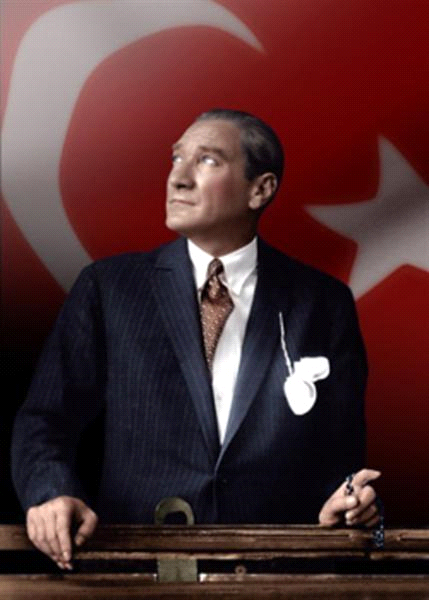 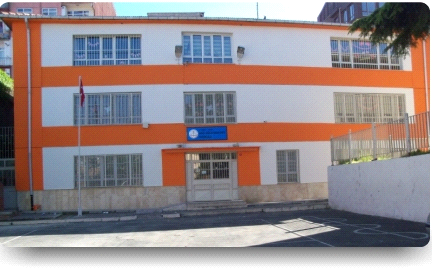 